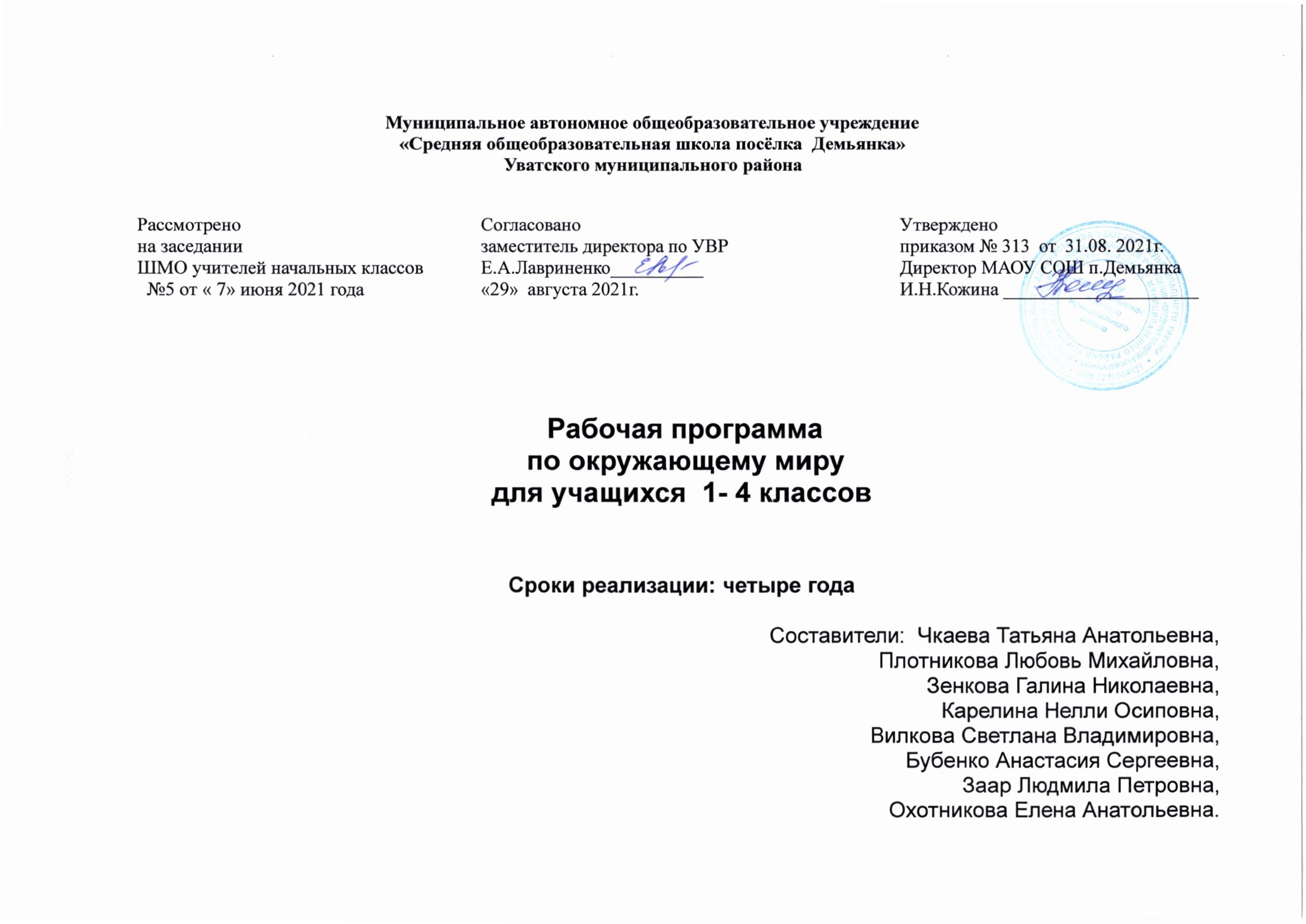 Рабочая программа составлена на основе требований Федерального государственного образовательного стандарта начального общего образования (2009 г.) и авторской программы «Окружающий мир» для начальной школы, разработанной Виноградовой Н.Ф, Калининой Г.С. в рамках проекта «Начальная школа XXI века» (научный руководитель Н.Ф. Виноградова).Особое значение изучения этой образовательной области состоит в формировании целостного взгляда на окружающую социальную и природную среду, место человека в ней, его биологическую и социальную сущность. Особенностью программы является включение знаний, которые способствуют познанию самого себя (своего «Я»), расширяют представления о психической природе человека (познавательных процессах, отличии от высших животных и др.).Основная цель предмета — формирование социального опыта школьника, осознания элементарного взаимодействия в системе «человек — природа — общество», воспитание правильного отношения к среде обитания и правил поведения в ней; понимание своей индивидуальности, способностей и возможностей.Обеспечить условия для формирования начальных навыков и первичных знаний для последовательного перехода к изучению учебного предмета «ОБЖ» на уровне основного общего образованияРаздел «Физика». Источники энергии. Тепловые явления. Световые и звуковые явления. Электрические и магнитные явления. Силы и движение.Раздел 1. Планируемые результаты освоения учебного предметаРаздел 2. Содержание учебного предмета1 классВведение. Что такое окружающий мир.Нас окружает удивительный мир: неживая и живая природа, объекты, сделанные руками человека, люди.Я – школьник.Ты – первоклассник. Режим дня первоклассника. Определение времени по часам с точностью до часа. Домашний адрес.Школа, школьные помещения: гардероб, класс, столовая, игровая, спортзал и др. Уважение к труду работников школы: учителя, воспитателя, уборщицы и др. Оказание посильной помощи взрослым: подготовка к уроку, уборка класса, дежурство в столовой и др. Правила поведения на уроке: подготовка рабочего места, правильная осанка, гигиена письма, внимательность, сдержанность, аккуратность.ОБЖ: безопасная дорога от дома до школы. Улица (дорога): тротуар, обочина, проезжая часть, мостовая. Правила пользования транспортом. Дорожные знаки: «Пешеходный переход», «Подземный пешеходный переход», «Железнодорожный переезд», «Велосипедная дорожка», «Велосипедное движение запрещено» и др. Светофор. Правила поведения на дорогах и улицах, во дворах домов и на игровых площадках.Твои новые друзья. Кого называют друзьями. Коллективные игры и труд.Правила дружбы: справедливо распределять роли в игре, поручения в работе, правильно оценивать деятельность сверстника и свою, радоваться успехам друзей.Ты и здоровье.Забота о своем здоровье и хорошем настроении. Гигиена зубов, ротовой полости, кожи. Охрана органов чувств: зрения, слуха, обоняния и др.Солнце, воздух, вода – факторы закаливания. Проветривание помещения. Утренняя гимнастика. Прогулки, игры на воздухе. Режим питания. Культура поведения за столом.Мы и вещи.Ты и вещи, которые тебя окружают. Труд людей, которые делают для нас одежду, обувь, книги и другие вещи. Профессии. Бережное отношение к вещам, уход за ними.ОБЖ: правила пожарной безопасности. Правила обращения с бытовыми и газовыми приборами. Телефоны экстренных вызовов. Поведения на железнодорожном транспорте.Родная природа.Красота природы. Природа и творчество человека (поэзия, живопись, музыка). Природа и фантазия (поделки из природного материала, мини-сочинения о явлениях и объектах природы).Сезонные изменения в природе (характеристика времени года, сравнение разных сезонов; зависимость изменений в живой природе от состояния неживой). Растения пришкольного участка: название, внешний вид (4–5 растений). Растения сада и огорода: название, окраска, форма, размер, употребление в пищу (4–5 растений). Комнатные растения: название, внешний вид (3–4 растения). Условия роста (тепло, свет, вода). Уход за комнатными растениями.Животные вокруг нас: звери, насекомые, птицы и др. Домашние и дикие животные. Сезонная жизнь животных. Бережное отношение к растениям и животным.ОБЖ: правила безопасного поведения на природе (опасные растения и животные).Родная страна.Семья. Члены семьи. Труд, отдых в семье. Взаимоотношения членов семьи.Название города (села), в котором мы живем. Главная улица (площадь).Памятные места нашего города (села). Труд людей родного города (села), профессии (например, строитель, шахтер, тракторист, доярка и др.).Машины,  помогающие  трудиться.  Труд  работников  магазина,  почты,  ателье,  библиотеки, музея  и  профессии  людей,  работающих  в них (продавец, библиотекарь, почтальон, музыкант, художник и др.). Уважение к труду людей.Россия. Москва. Красная площадь. Кремль.Народное творчество: пение, танцы, сказки, игрушки.Экскурсии. Сезонные экскурсии «Времена года»; в теплицу, парник, хозяйство по выращиванию цветов и т. п. (по выбору учителя с учетом местных возможностей). Экскурсии, знакомящие учащихся с различным трудом (по выбору учителя с учетом местных особенностей).Практические работы.Уход за комнатными растениями и животными уголка природы, зарядка аквариума, террариума, инсектария.2 классВведение. Что окружает человека  Окружающий мир: неживая природа (солнце, воздух, вода и др.); живая природа (животные, растения, люди); предметы и изделия, созданные человеком. Настоящее, прошлое, будущее.Кто ты такойЧем люди похожи. Что отличает одного человека от другого. Каким родится человек. Что природа дает человеку при рождении. Зачем нужно знать, какой я, каковы другие люди. Можно ли изменить себя.Наши помощники — органы чувств.Ты и твое здоровье. Что такое здоровье. Почему здоровье нужно беречь. Значение режима дня, гигиены и закаливания. Определение времени по часам (арабские и римские цифры).Физическая культура. Закаливание. Твое здоровье и питание. Культура поведения за столом. Воспитание у себя организованности, любознательности. Можно ли изменить себя.ОБЖ: здоровье и осторожность. Правила поведения на дорогах. Правила поведения при опасных жизненных ситуациях (обращение с водой, огнем, электричеством). Помощь человеку, попавшему в беду. Правила поведения при плохом самочувствии и несчастном случае. Правила поведения на объектах железнодорожного транспорта.Путешествие в прошлое (исторические сведения). Как человек открыл для себя огонь.Кто живет рядом с тобой Что такое семья. Что объединяет членов семьи, поколения в семье. Семейное «древо», имена и отчества членов семьи, их семейные обязанности. Как семья трудится, проводит свободное время. Характер взаимоотношений в семье: любовь, привязанность, взаимопомощь, внимательность, доброта. Твое участие в жизни семьи. Забота о старших и младших членах семьи.Правила поведения. Какие бывают правила. Правила культурного поведения в общественных местах: в транспорте, на природе, в учреждениях культуры. Проявление внимательного и заботливого отношения к пожилым, старым, больным людям, маленьким детям. Доброта, справедливость, честность, внимательность, уважение к чужому мнению — правила взаимоотношений и дружбы. Твои друзья-одноклассники.Внешнее проявление чувств. Могут ли обидеть жесты, мимика. Как управлять своими эмоциями, как научиться «читать» выражения лица, мимику и жесты. Ссоры: как их предупредить.Путешествие в прошлое (исторические сведения). Когда и почему появились правила. Игровой и потешный семейный фольклор.Россия — твоя Родина Что такое Родина. Почему человек любит свою Родину, как выражает свою любовь. Флаг и герб России.Родной край — частица Родины. Особенности родного края, отличающие его от других мест родной страны. Достопримечательности родного края. Труд, быт людей. Культурные учреждения. Знаменитые люди родного края.Как сегодня трудятся россияне. Зачем человек трудится. Ценности, которые человек создает в процессе труда. Хлеб — главное богатство России. Труд хлебороба, фермера. Профессии людей, занятых в промышленности, на транспорте. Профессии, значение которых возросло в последние годы (экономист, программист).Города России. Москва — столица РФ, крупнейший культурный центр. Достопримечательности Москвы, труд и отдых москвичей. Санкт-Петербург — северная столица России. Достопримечательности Санкт-Петербурга.Конституция — главный закон России. Права граждан России. Права детей России. Россия — многонациональная страна. Жизнь разных народов России (труд, быт, культура, язык) на примере двух-трех народов.Путешествие в прошлое (исторические сведения). Как Русь начиналась. Древняя Русь. Славяне — предки русского народа. Первое упоминание о славянах. Славянское поселение в У-1Х веках. Первые русские князья: Рюрик, Олег, Игорь; Ольга. Занятия славян. Первые орудия сельскохозяйственного труда. Особенности быта славян. Русская трапеза. Образование городов.Как Москва возникла и строилась. Юрий Долгорукий, Иван Калита, Дмитрий Донской. Их роль в возникновении и процветании Москвы. Древние города: «Золотое кольцо» России. Достопримечательности древних городов. Как возникло и что обозначает слово «гражданин».Мы — жители Земли Что входит в солнечную «семью». Звезда по имени Солнце. Земля — планета. Чем Земля отличается от других планет Солнечной системы.Царства природы. Бактерии, Грибы. Животное и растение – живые существа. Какие животные обитают на Земле. Разнообразие растений и животных.Природные сообщества Среда обитания. Природные сообщества.Жизнь леса. Этажи леса. Леса России: хвойные, лиственные; дубрава, березняк, осинник и др. Леса родного края. Травянистые растения леса, лекарственные, ядовитые. Млекопитающие (звери), насекомые, пресмыкающиеся, птицы — обитатели леса, их жизнь в разные времена года.Использование леса человеком. Правила поведения в лесу. Охрана растений и животных леса.Жизнь водоема. Вода как одно из главных условий жизни. Свойства воды. Три состояния воды: пар, твердая и жидкая вода. Водоемы, особенности разных водоемов (река, пруд, озеро, море, болото). Типичные представители растительного и животного мира разных водоемов (реки, пруда, болота).Использование водоемов человеком. Правила поведения на водоемах. Охрана водоемов.Жизнь луга. Растения и животные луга. Характеристика типичных представителей луга (с учетом принципа краеведения). Лекарственные растения луга. Использование и охрана лугов человеком.Жизнь поля. Какие бывают поля, разнообразие культур, выращиваемых на полях: зерновые, овощные, технические и др. Животные поля.Жизнь сада и огорода. Растения сада и огорода. Плодовые и ягодные культуры. Сезонный труд людей. Вредители сада и огорода.            Природа и человек Природа как источник пищи, здоровья, различных полезных предметов для людей. Красота природы. Отражение явлений природы в искусстве и литературе.Человек и природа. Может ли человек жить без природы. Роль человека в сохранении природных объектов. Правила поведения в природе. Охранные мероприятия. Красная книга. «Черная» книга Земли.Путешествие в прошлое (исторические сведения). Как человек одомашнил животных.          Практические работы. Составление режима дня для будней и выходных. Первая помощь при ожогах, порезах, ударах. Составление семейного «древа». Работа с натуральными объектами, гербариями, муляжами (съедобные и ядовитые грибы; редкие растения своей местности; растения разных сообществ.Экскурсии. В лес (лесопарк), поле, на луг, водоем; в краеведческий музей, места сельскохозяйственного труда (с учетом местного окружения). Экскурсии в исторический (краеведческий), художественный музеи, на предприятие, в учреждение культуры и быта (с учетом местных условий).3 классЗемля — наш общий домГде ты живёшь. Когда ты живёшь. Историческое время. Счёт лет в истории.Солнечная система. Солнце — звезда. Земля — планета Солнечной системы. «Соседи» Земли по Солнечной системе.Условия жизни на Земле. Солнце — источник тепла и света. Вода. Значение воды для жизни на Земле. Источники воды на Земле. Водоёмы, их разнообразие. Растения и животные разных водоёмов. Охрана воды от загрязнения. Воздух. Значение воздуха для жизни на Земле. Воздух — смесь газов. Охрана воздуха.Человек изучает Землю Человек познаёт мир. Наблюдения, опыты, эксперименты — методы познания человеком окружающего мира. Изображение Земли. Глобус — модель Земли. План. Карта (географическая и историческая). Масштаб, условные обозначения карты. Карта России. Знакомство с компасом.Расширение кругозора школьников. Представления людей древних цивилизаций о происхождении Земли. История возникновения жизни на Земле. Как человек исследовал Землю. История возникновения карты.Царства природы Бактерии, грибы. Отличие грибов от растений. Разнообразие грибов. Съедобные и несъедобные грибы.Расширение кругозора школьников. Правила сбора грибов. Предупреждение отравлений грибами.Животные — царство природы. Роль животных в природе. Животные и человек. Разнообразие животных: одноклеточные, многоклеточные, беспозвоночные, позвоночные (на примере отдельных групп и представителей).Животные — живые тела (организмы). Поведение животных. Приспособление к среде обитания. Охрана животных.Расширение кругозора школьников. Животные родного края. Цепи питания. Как животные воспитывают своих детёнышей.Как человек одомашнил животных.Растения — царство природы. Распространение растений на Земле, значение растений для жизни. Растения и человек. Разнообразие растений: водоросли, мхи, папоротники, хвойные (голосеменные), цветковые, их общая характеристика.Растения — живые тела (организмы). Жизнь растений. Продолжительность жизни: однолетние, двулетние, многолетние. Питание растений. Роль корня и побега в питании. Размножение растений. Распространение плодов и семян.Охрана растений.Расширение кругозора школьников. Разнообразие растений родного края. Ядовитые растения. Предупреждение отравлений ими.Наша Родина: от Руси до России Названия русского государства в разные исторические времена (эпохи): Древняя Русь, Древнерусское государство, Московская Русь, Российская империя, Советская Россия, СССР, Российская Федерация. Государственные деятели. Руководитель (глава) княжества, страны, государства.Расширение кругозора школьников. Символы царской власти.Как люди жили в старину Портрет славянина в Древней, Московской Руси, в России. Патриотизм, смелость, трудолюбие, добросердечность, гостеприимство — основные качества славянина.Крестьянское жилище. Городской дом. Культура быта: интерьер дома, посуда, утварь в разные исторические времена. Одежда. Костюм богатых и бедных, горожан и крестьян, представителей разных сословий (князя, боярина, дворянина).Во что верили славяне. Принятие христианства на Руси.Расширение кругозора школьников. Происхождение имён и фамилий. Имена в далёкой древности.Как трудились в старину Человек и растения. Культурные растения. Что такое земледелие. Хлеб — главное богатство России. Крепостные крестьяне и помещики. Отмена крепостного права.Ремёсла. Возникновение и развитие ремёсел на Руси, в России (кузнечное, ювелирное, гончарное, оружейное ремесло (дело) и др.). Знаменитые мастера литейного дела. Андрей Чохов. Появление фабрик и заводов. Рабочие и капиталисты. Строительство. Первые славянские поселения, древние города (Великий Новгород, Москва, Владимир).Торговля. Возникновение денег.Развитие техники в России (на примере авиации, автостроения). Освоение космоса.Расширение кругозора школьников. Орудия труда в разные исторические эпохи. «Женский» и «мужской» труд. Особенности труда людей родного края. Как дом «вышел» из-под земли.Уроки-обобщенияМосковская Русь (основные исторические события, произошедшие до провозглашения первого русского царя); Россия (основные исторические события, произошедшие до 1917 года).Экскурсии.В природные сообщества (с учётом местных условий), на водный объект с целью изучения использования воды человеком, охраны воды от загрязнения. В краеведческий (исторический), художественный музеи, на предприятие (сельскохозяйственное производство), в учреждение быта и культуры.ОпытыРаспространение тепла от его источника. Смена сезонов, дня и ночи. Роль света и воды в жизни растений. Состав почвы.Практические работыРабота с картой (в соответствии с заданиями в рабочей тетради). Работа с живыми растениями и гербарными экземплярами.4 классЧеловек- живое существо (организм).Человек – живой организм. Признаки живого организма. Органы и системы органов человека. Нервная система. Головной и спинной мозг. Кора больших полушарий. Роль нервной системы в организме.Опорно – двигательная система: скелет и мышцы. Ее значение в организме. Осанка. Развитие и укрепление опорно – двигательной системы. Движения и физкультура.Пищеварительная система. Ее органы. Значение пищеварительной системы. Зубы, правила ухода за ними. Правильное питание как условие здоровья.Дыхательная система. ЕЕ органы. Значение дыхательной системы. Защита органов дыхания.Кровеносная система. Ее органы. Кровь, ее функции. Сердце – главный орган кровеносной системы. Предупреждение заболеваний сердца и кровеносных сосудов.Органы выделения. Их роль в организме. Главный орган выделения – почки. Кожа, ее роль в организме. Защита кожи и правила ухода за ней. Закаливание.Как человек воспринимает окружающий мир. Органы чувств, их значение в жизни человека. Эмоции: радость, смех, боль, плач, гнев. Зависимость благополучия  и хорошего настроения людей от умения управлять своими эмоциями. Охрана органов чувств.Внимание, память, речь, мышление. Условия их развития. Развитие человека от рождения до старости. Детство. Отрочество. Взрослость. Старость. Условия роста и развития ребенка. Значение чистого воздуха, питания, общения с другими людьми и деятельности ребенка для его развития. Охрана детства. Права ребенка. Уважительное отношение к старости и забота о престарелых и больных.Ты и твое здоровье. Человек и его здоровье. Знание своего организма – условие здоровья  и эмоционального благополучия. Режим дня школьника. Здоровый сон. Правильное питание. Закаливание.Вредные привычки.ОБЖ: когда дом становится опасным. Улица и дорога. Опасности на дороге. Поведение во время грозы, при встрече с опасными животными. Детские болезни. Поведение на железнодорожном транспорте.Человек – часть природы. Чем человек отличается от животных. Мышление и речь. Развитие человека от рождения до старости. Детство. Отрочество. Взрослость. Старость.  Условия роста и развития ребенка: значение чистого воздуха, питания, общения с другими людьми и игровой деятельности ребенка. Человек среди людей.Доброта, справедливость, забота о больных и стариках – качества культурного человека. Умеем ли мы общаться? ОБЖ: почему нужно избегать общения с незнакомыми людьми.Расширение кругозора школьников. Предшественники человека. Отличие человека от животных. Передача отношения человека к природе  в верованиях, искусстве, литературе. Детские болезни, их причины и признаки заболевания. Правила поведения во время болезней.Человек  и общество,  в котором он живет.Родная страна от края до края. Природные зоны России: Арктика, тундра, тайга, смешанные леса, степь, пустыня, влажные субтропики.Почвы России. Почва – среда обитания растений и животных. Плодородие почв. Охрана почв.Рельеф России. Восточно – Европейская равнина, Западно – Сибирская равнина.Как развивались и строились города. Особенности расположения древних городов. «Кремлевские» города. Улицы, история и происхождение названий.Россия и ее соседи. Япония, Китай, Финляндия Дания.Человек и культура. Человек – творец культурных ценностей. Что такое культура? Школы, книги, библиотеки в разные времена. О чем рассказывают летописи. Первые школы на Руси. Первые печатные книги. Иван Федоров. Просвещение в России при Петре 1, во второй половине 18 века. Первые университеты в России. М.В.Ломоносов. Школа и образование в 19 веке, в Советской России. Возникновение и развитие библиотечного дела.Искусство России в разные времена. Памятники архитектуры Древней Руси. Древнерусская икона. Андрей Рублев. Художественные ремесла в Древней Руси. Музыка в Древней Руси. Древнерусский театр.Искусство России 18 века. Памятники архитектуры. Творения В.И.Баженова. Изобразительное искусство 18 века. Возникновение публичных театров.Искусство России 19 века. «Золотой век» русской культуры. А.С.Пушкин – «солнце русской поэзии». Творчество поэтов, писателей, композиторов, художников.Искусство России 20 века. Творчество архитекторов, художников, поэтов, писателей. Известные сооружения советского периода. Произведения художников России. Детские писатели и поэты. Композиторы и их произведения. Современный театр.Гражданин и государство. Россия – наша Родина. Права и обязанности граждан России.Расширение кругозора школьников. Какие расы живут на Земле. Литературные памятники  Древней Руси. Новгородские берестяные грамоты. «Поучение» Владимира Мономаха. Первые  книги по истории России.Человек – воин. Почему люди воюют. Войны в Древней Руси. Борьба славян с половцами. Александр Невский и победа над шведскими  и немецкими рыцарями. Монгольское иго и борьба русских людей за независимость Родины. Куликовская битва. Дмитрий Донской.Отечественна война 1812 года. М.И.Кутузов.Великая Отечественная война. Главные сражения советской армии с фашистами. Помощь тыла фронту.Расширение кругозора школьников. Борьба русского народа с польскими захватчиками в 17 веке. Минин и Пожарский. Иван Сусанин. Партизанская война 1812 года. Василиса Кожина. Отражение борьбы русского народа за свободу родины в произведениях изобразительного и музыкального искусства. Боги войны. Ордена и награды. Военные костюмы разных эпох.  Раздел 3. Тематическое планирование 1 класс2 класс3 класс4 классПЛАНИРУЕМЫЕ РЕЗУЛЬТАТЫПЛАНИРУЕМЫЕ РЕЗУЛЬТАТЫПЛАНИРУЕМЫЕ РЕЗУЛЬТАТЫПЛАНИРУЕМЫЕ РЕЗУЛЬТАТЫПЛАНИРУЕМЫЕ РЕЗУЛЬТАТЫ1 класс2 класс3 класс4 класс4 класс4 классЛичностные универсальные учебные действияУ обучающегося будут сформированы:Личностные универсальные учебные действияУ обучающегося будут сформированы:Личностные универсальные учебные действияУ обучающегося будут сформированы:Личностные универсальные учебные действияУ обучающегося будут сформированы:Личностные универсальные учебные действияУ обучающегося будут сформированы:Личностные универсальные учебные действияУ обучающегося будут сформированы:– положительное отношение к школе и учебной деятельности;– представление о причинах успеха в учебе;– интерес к учебному материалу;– этические чувства (стыда, вины, совести)на основе анализа простых ситуаций;– знание основных моральных норм поведения– внутренняя позиция школьника на уровне положительного отношения к занятиям по курсу «Окружающий мир», к школе;– интерес к предметно-исследовательской деятельности, предложенной в учебнике и учебных пособиях;– ориентация на пониманиепредложений и оценок учителей и товарищей;– понимание причин успеха в учебе;– оценка одноклассников наоснове заданных критериевуспешности учебной деятельности;– понимание нравственногосодержания поступков окружающих людей;– этические чувства (стыда,вины, совести) на основе анализа поступков одноклассников и собственных поступков;– представление о своей гражданской идентичности в форме осознания «Я» как гражданина России;– представление о своей этни принадлежности– ориентация на принятие образца«хорошего ученика»;– интерес к познанию окружающегомира;– ориентация на анализ соответствиярезультатов требованиям конкретнойучебной задачи;– предпосылки для готовности самостоятельно оценить успешность своей деятельности на основе предложенных критериев;– осознание ответственности человека за общее благополучие, осознаниесвоей этнической принадлежности;– осознание своей гражданской идентичности: «Я» как гражданин России,чувства сопричастности и гордости засвою Родину, народ и историю;– оценка одноклассников на основекритериев успешности учебной деятельности;– понимание нравственного содержания своих поступков, поступков других людей, исторических лиц;– ориентация в поведении на принятые моральные нормы;– сопереживание другим людям, в т. ч. историческим лицам;– этические чувства (стыда, вины, совести) на основе анализа поступководноклассников и собственных поступков;– понимание чувств одноклассников,учителей, мотивов поступков исторических лиц;– принятие ценности природного мира, природоохраны, здоровьесберегающего поведения;– понимание красоты природы Росссии и родного края на основе знакомства с окружающим миром– внутренняя позиция школьника на уровне положительного отношения к школе, ориентация насодержательные моменты школьной действительности и принятие образца «хорошего ученика»;– широкая мотивационная основа учебной деятельности;– учебно-опознавательный интерес к новому учебному материалу и способам решения новой задачи;– ориентация на понимание причин успеха в учебной деятельности, в т.ч. на самоанализ и самоконтроль результата, на анализ соответствиярезультатов требованиям конкретной задачи, на понимание предложений и оценок учителей,товарищей, родителей и других людей;– способность к самооценке на основе критериевуспешности учебной деятельности;– осознание своей гражданской идентичности:«Я» как гражданин России, своей этническойпринадлежности, чувства сопричастности и гордости за свою Родину, народ и историю;– осознание смысла и нравственного содержания собственных поступков и поступков другихлюдей, в т.ч. исторических лиц;– основные моральные нормы поведения в обществе, проекция этих норм на собственные поступки;– этические чувства – стыда, вины, совести какрегуляторы морального поведения;– понимание чувств одноклассников, учителей,других людей и сопереживание им;– принятие установки на здоровый образ жизни;– принятие ценности природного мира, готовность следовать в своей деятельности нормамприродоохранительного, нерасточительного, здоровьесберегающего поведения;– чувство прекрасного на основе знакомства с миром природы и лучшими образцами мировойи отечественной культуры– внутренняя позиция школьника на уровне положительного отношения к школе, ориентация насодержательные моменты школьной действительности и принятие образца «хорошего ученика»;– широкая мотивационная основа учебной деятельности;– учебно-опознавательный интерес к новому учебному материалу и способам решения новой задачи;– ориентация на понимание причин успеха в учебной деятельности, в т.ч. на самоанализ и самоконтроль результата, на анализ соответствиярезультатов требованиям конкретной задачи, на понимание предложений и оценок учителей,товарищей, родителей и других людей;– способность к самооценке на основе критериевуспешности учебной деятельности;– осознание своей гражданской идентичности:«Я» как гражданин России, своей этническойпринадлежности, чувства сопричастности и гордости за свою Родину, народ и историю;– осознание смысла и нравственного содержания собственных поступков и поступков другихлюдей, в т.ч. исторических лиц;– основные моральные нормы поведения в обществе, проекция этих норм на собственные поступки;– этические чувства – стыда, вины, совести какрегуляторы морального поведения;– понимание чувств одноклассников, учителей,других людей и сопереживание им;– принятие установки на здоровый образ жизни;– принятие ценности природного мира, готовность следовать в своей деятельности нормамприродоохранительного, нерасточительного, здоровьесберегающего поведения;– чувство прекрасного на основе знакомства с миром природы и лучшими образцами мировойи отечественной культуры– внутренняя позиция школьника на уровне положительного отношения к школе, ориентация насодержательные моменты школьной действительности и принятие образца «хорошего ученика»;– широкая мотивационная основа учебной деятельности;– учебно-опознавательный интерес к новому учебному материалу и способам решения новой задачи;– ориентация на понимание причин успеха в учебной деятельности, в т.ч. на самоанализ и самоконтроль результата, на анализ соответствиярезультатов требованиям конкретной задачи, на понимание предложений и оценок учителей,товарищей, родителей и других людей;– способность к самооценке на основе критериевуспешности учебной деятельности;– осознание своей гражданской идентичности:«Я» как гражданин России, своей этническойпринадлежности, чувства сопричастности и гордости за свою Родину, народ и историю;– осознание смысла и нравственного содержания собственных поступков и поступков другихлюдей, в т.ч. исторических лиц;– основные моральные нормы поведения в обществе, проекция этих норм на собственные поступки;– этические чувства – стыда, вины, совести какрегуляторы морального поведения;– понимание чувств одноклассников, учителей,других людей и сопереживание им;– принятие установки на здоровый образ жизни;– принятие ценности природного мира, готовность следовать в своей деятельности нормамприродоохранительного, нерасточительного, здоровьесберегающего поведения;– чувство прекрасного на основе знакомства с миром природы и лучшими образцами мировойи отечественной культурыОбучающийся получит возможность для формирования:Обучающийся получит возможность для формирования:Обучающийся получит возможность для формирования:Обучающийся получит возможность для формирования:Обучающийся получит возможность для формирования:– внутренней позициишкольника на уровне положительного отношения к школе;– первичных уменийоценки работ, ответоводноклассников на основе заданных критериевуспешности учебной деятельности;– представления о гражданской идентичности в форме осознания «Я»как гражданина России;– представления о ценности и уникальностиприродного мира, природоохране, здоровьесберегающем поведении– интереса к познанию окружающего мира;– ориентации на анализ соответствия результатов требованиям конкретной учебнойзадачи;– самооценки на основе заданных критериев успешностиучебной деятельности;– чувства сопричастности игордости за свою Родину и народ;– ориентации в поведении напринятые моральные нормы;– понимания чувств одноклассников, учителей;– представления о красотеприроды России и родного краяна основе знакомства с окружающим миром– внутренней позиции на уровне положительного отношения к образовательному учреждению, пониманиянеобходимости учения, выраженныхучебно-познавательных мотивов;– выраженной устойчивой учебно-познавательной мотивации учения;– учебно-познавательного интересак нахождению разных способов решения учебной задачи;– способности к самооценке на основекритериев успешности учебной деятельности;– ориентации на реализацию основгражданской идентичности в поступках;– следования в поведении моральнымнормам и этическим требованиям;– установки на здоровый образ жизни;– ориентации на искусство как значимую сферу человеческой жизни;– эмпатии как осознанного понимания чувств других людей и сопереживания им– внутренней позиции на уровне положительного отношения к образовательному учреждению, пониманиянеобходимости учения, выраженныхучебно-познавательных мотивов;– выраженной устойчивой учебно-познавательной мотивации учения;– учебно-познавательного интересак нахождению разных способов решения учебной задачи;– способности к самооценке на основекритериев успешности учебной деятельности;– ориентации на реализацию основгражданской идентичности в поступках;– следования в поведении моральнымнормам и этическим требованиям;– установки на здоровый образ жизни;– ориентации на искусство как значимую сферу человеческой жизни;– эмпатии как осознанного понимания чувств других людей и сопереживания им– внутренней позиции обучающегося на уровнепонимания необходимости учения, выраженного в преобладании учебно-познавательных мотивови предпочтении социального способа оценки знаний;– выраженной устойчивой учебно-познавательной мотивации учения;– учебно-познавательного интереса к нахождению различных способов решения задач;– адекватного понимания причин успешности/неуспешности учебной деятельности;– адекватной дифференцированной самооценкина основе критерия успешности реализации социальной роли «хорошего ученика»;– компетентности в реализации основ гражданской идентичности в поступках и деятельности;– морального сознания, способности к решениюморальных проблем на основе учета позицийпартнеров в общении, устойчивого следования в поведении моральным нормам и этическим требованиям;– осознанных устойчивых эстетических предпочтений и ориентации на искусство как значимую сферу человеческой жизни;– эмпатии как осознанного понимания чувствдругих людей и сопереживания им, выражающейся в поступках, направленных на помощь и обеспечение благополучия	Регулятивные универсальные учебные действияОбучающийся научится:	Регулятивные универсальные учебные действияОбучающийся научится:	Регулятивные универсальные учебные действияОбучающийся научится:	Регулятивные универсальные учебные действияОбучающийся научится:	Регулятивные универсальные учебные действияОбучающийся научится:– принимать и сохранять учебную задачу, соответствующую этапуобучения;– понимать выделенныеучителем ориентирыдействия в учебном материале;– проговаривать вслухпоследовательностьпроизводимых действий, составляющих основу осваиваемой деятельности;– принимать и сохранять учебную задачу;– учитывать выделенные учителем ориентиры действия вучебном материале;– принимать установленныеправила в планировании иконтроле, способа решения;– самостоятельно находитьнесколько вариантов решенияучебной задачи, представленной на наглядно-образномуровне;– осуществлять пошаговыйконтроль по результату подруководством учителя– принимать и сохранять учебную задачу;– следовать установленным правилам в планировании и контроле способа решения;– контролировать и оценивать своидействия при работе с наглядно-образным (рисунками, картой, таблицей, схемой, диаграммой), словесно-образным и словесно-логическим материалом при сотрудничестве с учителем, одноклассниками;– вносить необходимые коррективы висполнение действия на основе егооценки и учета характера сделанных
ошибок– принимать и сохранять учебную задачу;– следовать установленным правилам в планировании и контроле способа решения;– контролировать и оценивать своидействия при работе с наглядно-образным (рисунками, картой, таблицей, схемой, диаграммой), словесно-образным и словесно-логическим материалом при сотрудничестве с учителем, одноклассниками;– вносить необходимые коррективы висполнение действия на основе егооценки и учета характера сделанных
ошибок– принимать и сохранять учебную задачу;– учитывать выделенные учителем ориентирыдействия в новом учебном материале в сотрудничестве с учителем, одноклассниками;– планировать свои действия в соответствии споставленной задачей и условиями ее реализации, в том числе во внутреннем плане;– следовать установленным правилам в планировании и контроле способа решения;– осуществлять итоговый и пошаговый контрольпо результату (в случае работы в интерактивнойсреде пользоваться реакцией среды решения задачи);– адекватно воспринимать предложения и оценку учителей, товарищей, родителей и другихлюдей;	Обучающийся получит возможность научиться:	Обучающийся получит возможность научиться:	Обучающийся получит возможность научиться:	Обучающийся получит возможность научиться:	Обучающийся получит возможность научиться:– адекватно воспринимать оценку своей работы учителями, товарищами;– находить в сотрудничестве с учителем, класссом несколько вариантов решения учебной задачи;– осуществлять пошаговый контроль по ходувыполнения задания подруководством учителя– контролировать и оценивать свои действия при работе с наглядно-образным(рисунками, картой), словесно-образным и словесно-логическим материалом при сотрудничестве с учителем,одноклассниками;– в сотрудничестве с учителем, классом находить неесколько вариантов решенияучебной задачи;– на основе результатов решения практических задач делатьтеоретические выводы о свойствах изучаемых природныхобъектов в сотрудничестве с учителем и одноклассниками;– самостоятельно адекватнооценивать правильность выполнения действия и вноситьнеобходимые коррективы в исполнение в конце действия с наглядно-образным материалом– самостоятельно находить неесколько вариантов решения учебнойзадачи, представленной на наглядно-образном, словесно-образном и словесно-логическом уровнях;– самостоятельно адекватно оценивать правильность выполнениядействия и вносить необходимыекоррективы в исполнение в концедействия с наглядно-образным, словесно-образным и словесно-логическим материалом;– на основе результатов решенияпрактических задач делать выводы о свойствах изучаемых природных объектов– самостоятельно находить неесколько вариантов решения учебнойзадачи, представленной на наглядно-образном, словесно-образном и словесно-логическом уровнях;– самостоятельно адекватно оценивать правильность выполнениядействия и вносить необходимыекоррективы в исполнение в концедействия с наглядно-образным, словесно-образным и словесно-логическим материалом;– на основе результатов решенияпрактических задач делать выводы о свойствах изучаемых природных объектов– самостоятельно находить несколько вариантов решения учебной задачи, представленной на наглядно-образном, словесно-образном и словесно-логическом уровнях;– преобразовывать практическую задачу в познавательную;– проявлять познавательную инициативу в учебном сотрудничестве;– самостоятельно учитывать выделенные учителем ориентиры действия в новом учебном материале;– осуществлять констатирующий и предвосхищающий контроль по результату и по способудействия, актуальный контроль на уровне произвольного внимания;– самостоятельно адекватно оценивать правильность выполнения действия и вносить необходимые коррективы в исполнение как по ходу егореализации, так и в конце действияПознавательные универсальные учебные действияОбучающийся научится:Познавательные универсальные учебные действияОбучающийся научится:Познавательные универсальные учебные действияОбучающийся научится:Познавательные универсальные учебные действияОбучающийся научится:Познавательные универсальные учебные действияОбучающийся научится:– понимать заданныйвопрос, в соответствии сним строить ответ в устной форме;– анализировать изучаемые объекты окружающего мира с выделениемих отличительных признаков;– осуществлять синтезкак составление целогорисунка из его частей;– проводить сравнение,сериацию и классификацию изученных объектов по заданным основаниям (критериям);– устанавливать причинно-следственныесвязи в изучаемом кругеявлений;– обобщать (выделятькласс объектов по заданному признаку)– находить в тексте ответ назаданный вопрос;– ориентироваться на возможное разнообразие способов решения учебной задачи;– воспринимать смысл познавательного текста;– анализировать объекты с выделением существенных и неесущественных признаков (в коллективной организации деятельности);– осуществлять синтез каксоставление целого из частей;– проводить сравнение, сериацию и классификацию изученных объектов по самостоятельно выделенным основанииям (критериям) при указанииколичества групп;– устанавливать причинно-следственные связи в изучаемом круге явлений;– обобщать (выделять класс объектов как по заданному признаку, так и самостоятельно);– подводить анализируемыеобъекты (явления) под понятия разного уровня обобщения(природа – сделанное человеком; природа живая – неживая; группы растений, группыживотных);– проводить аналогии междуизучаемым материалом и собственным опытом– пользоваться знаками, символами,таблицами, диаграммами, моделями,схемами, приведенными в учебнойлитературе;– строить небольшие сообщения в устной и письменной форме;– находить в содружестве с одноклассниками разнообразные способырешения учебной задачи;– воспринимать смысл познавательных текстов, выделять информациюиз сообщений разных видов (в т.ч.текстов) в соответствии с учебной задачей;– анализировать изучаемые объектыс выделением существенных и несущественных признаков;– осуществлять синтез как составление целого из частей;– проводить сравнение, сериацию иклассификацию изученных объектовпо самостоятельно выделенным основаниям (критериям) при указании количества групп;– устанавливать причинно-следственные связи в изучаемом круге явлений;– понимать структуру построениярассуждения как связи простых суждений об объекте (явлении);– обобщать (самостоятельно выделять класс объектов);– подводить анализируемые объекты(явления) под понятия разного уровня обобщения (природа; природа живая – неживая; природные зоны; природные сообщества; группы растений,группы животных др.);– проводить аналогии между изучаемым материалом и собственным опытом– пользоваться знаками, символами,таблицами, диаграммами, моделями,схемами, приведенными в учебнойлитературе;– строить небольшие сообщения в устной и письменной форме;– находить в содружестве с одноклассниками разнообразные способырешения учебной задачи;– воспринимать смысл познавательных текстов, выделять информациюиз сообщений разных видов (в т.ч.текстов) в соответствии с учебной задачей;– анализировать изучаемые объектыс выделением существенных и несущественных признаков;– осуществлять синтез как составление целого из частей;– проводить сравнение, сериацию иклассификацию изученных объектовпо самостоятельно выделенным основаниям (критериям) при указании количества групп;– устанавливать причинно-следственные связи в изучаемом круге явлений;– понимать структуру построениярассуждения как связи простых суждений об объекте (явлении);– обобщать (самостоятельно выделять класс объектов);– подводить анализируемые объекты(явления) под понятия разного уровня обобщения (природа; природа живая – неживая; природные зоны; природные сообщества; группы растений,группы животных др.);– проводить аналогии между изучаемым материалом и собственным опытом– осуществлять запись выборочной информацииоб окружающем мире и о себе, в т.ч. при возможности с помощью инструментов ИКТ;– использовать знаково-символические средства,приведенные в учебной литературе;– строить сообщения в устной и письменнойформе;– ориентироваться на разнообразие способов решения учебных задач;– воспринимать и анализировать сообщения и важнейшие их компоненты – тексты;– анализировать изучаемые объекты с выделениием существенных и несущественных признаков;– осуществлять синтез как составление целого из частей;– проводить сравнение, сериацию и классификацию изученных объектов по заданным критериям;– устанавливать причинно-следственные связи в изучаемом круге явлений;– строить логическое рассуждение, включающееустановление причинно-следственных связей;– обобщать (самостоятельно выделять класс объектов) на основе выделения сущностной связи;– подводить анализируемые объекты (явления)под понятия разного уровня обобщения (например, мир – государства – Россия – республика,область (край) – город (село) и т.д.) на основераспознавания объектов, выделения существенных признаков и их синтеза;– устанавливать аналогииОбучающийся получит возможность научиться:Обучающийся получит возможность научиться:Обучающийся получит возможность научиться:Обучающийся получит возможность научиться:Обучающийся получит возможность научиться:– воспринимать смыслпознавательного текста;– подводить анализируемые объекты под понятия разного уровняобобщения (например:природа, живая – неживая, животные – растения и т.д.);– проводить аналогиимежду изучаемым материалом и собственным опытом– строить небольшие сообщения в устной и письменнойформе;– выделять информацию из сообщений разных видов (в т. ч.текстов) в соответствии сучебной задачей;– осуществлять запись (фиксацию) указанной учителеминформации об окружающеммире;– проводить сравнение, сериацию и классификацию изученных объектов по самостоятельно выделенным основанииям (критериям) при указаниии без указания количествагрупп;– понимать структуру построения рассуждения каксвязи простых суждений обобъекте (явлении);– обобщать (самостоятельновыделять класс объектов)– фиксировать информацию об окружающем мире с помощью инструментов ИКТ;– создавать и преобразовывать модели и схемы по заданиям учителя;– строить сообщения в устной иписьменной форме;– находить разнообразные способырешения учебной задачи;– осуществлять сравнение, сериациюи классификацию изученных объектов по самостоятельно выделеннымоснованиям (критериям) при указании и без указания количества групп;– строить логическое рассуждениекак связь простых суждений об объекте (явлении)– фиксировать информацию об окружающем мире с помощью инструментов ИКТ;– создавать и преобразовывать модели и схемы по заданиям учителя;– строить сообщения в устной иписьменной форме;– находить разнообразные способырешения учебной задачи;– осуществлять сравнение, сериациюи классификацию изученных объектов по самостоятельно выделеннымоснованиям (критериям) при указании и без указания количества групп;– строить логическое рассуждениекак связь простых суждений об объекте (явлении)– записывать, фиксировать информацию об окружающем мире с помощью инструментов ИКТ;– создавать и преобразовывать модели и схемыдля решения учебных задач;– осознанно и произвольно строить сообщения вустной и письменной форме;– выбирать наиболее эффективные способы решения учебной задачи в зависимости от конкретных условий;– осуществлять синтез как составление целогоиз частей, самостоятельно достраивая недостающие компоненты;– проводить сравнение, сериацию и классификацию изученных объектов по самостоятельно выделенным основаниям (критериям);– строить рассуждение, включая установлениеПричинно-следственных связей;– произвольно и осознанно владеть общими приемами решения учебных задачКоммуникативные универсальные учебные действияОбучающийся научится:Коммуникативные универсальные учебные действияОбучающийся научится:Коммуникативные универсальные учебные действияОбучающийся научится:Коммуникативные универсальные учебные действияОбучающийся научится:Коммуникативные универсальные учебные действияОбучающийся научится:– принимать участие в работе парами и группами;– допускать существование различных точекзрения;– договариваться, приходить к общему решению;– использовать в общении правила вежливости– выбирать адекватные речевые средства в диалоге с учителем, одноклассниками;– воспринимать другое мнениеи позицию;– формулировать собственноемнение и позицию;– договариваться, приходить к общему решению (во фронтальной деятельности под руководством учителя);– строить понятные для партнера высказывания;– задавать вопросы, адекватные данной ситуации, позволяющие оценить ее в процессеобщения;– использовать в общении правила вежливости– выбирать адекватные речевые средства в диалоге с учителем, одноклассниками;– строить сообщение в соответствии сучебной задачей;– ориентироваться на позицию партнера в общении и взаимодействии;– учитывать другое мнение и позицию;– формулировать собственное мнение и позицию;– договариваться, приходить к общее решению (при работе в группе, в паре);– контролировать действия партнера;– задавать вопросы, адекватные данной ситуации, позволяющие оценитьее в процессе общения;– адекватно использовать средстваустной речи для решения различныхкоммуникативных задач– выбирать адекватные речевые средства в диалоге с учителем, одноклассниками;– строить сообщение в соответствии сучебной задачей;– ориентироваться на позицию партнера в общении и взаимодействии;– учитывать другое мнение и позицию;– формулировать собственное мнение и позицию;– договариваться, приходить к общее решению (при работе в группе, в паре);– контролировать действия партнера;– задавать вопросы, адекватные данной ситуации, позволяющие оценитьее в процессе общения;– адекватно использовать средстваустной речи для решения различныхкоммуникативных задач– строить монологическое высказывание (привозможности сопровождая его аудиовизуальнойподдержкой), владеть диалогической формойкоммуникации, используя в т.ч. при возможностисредства и инструменты ИКТ и дистанционногообщения;– допускать возможность существования различных точек зрения, в т.ч. не совпадающих с егособственной, и ориентироваться на позициюпартнера в общении и взаимодействии;– учитывать другое мнение и позицию, стремиться к координации различных позиций в сотрудничестве;– формулировать собственное мнение и позицию;– договариваться и приходить к общему решению в совместной деятельности, в т.ч. в ситуациистолкновения интересов;– задавать вопросы;– контролировать действия партнера;– использовать речь для регуляции своегодействия;– адекватно воспринимать и передавать информацию в заданном форматеОбучающийся получит возможность научиться:Обучающийся получит возможность научиться:Обучающийся получит возможность научиться:Обучающийся получит возможность научиться:Обучающийся получит возможность научиться:– принимать другоемнение и позицию;– формулировать собственное мнение и позицию;– строить понятныедля партнера высказывания;– задавать вопросы;– адекватно использовать средства устногообщения для решениякоммуникативных задач– строить монологическоевысказывание;– ориентироваться на позицию партнера в общении ивзаимодействии;– учитывать другое мнение и позицию;– договариваться, приходитьк общему решению (при работе в группе, в паре);– контролировать действияпартнера: оценивать качество, последовательность действий, выполняемых партнером, производить сравнениеданных операций с тем, как быих выполнил «я сам»;– адекватно использоватьсредства устной речи для решения различных коммуникативных задач;– осуществлять взаимоконтроль– строить монологическое высказывание (при возможности сопровождая его аудиовизуальной поддержкой), владеть диалогической формойкоммуникации, используя в т.ч. привозможности средства и инструменты ИКТ и дистанционного общения;– допускать возможность существования различных точек зрения, в т.ч.не совпадающих с его собственной, и ориентироваться на позицию партнера в общении и взаимодействии;– стремиться к координации различных позиций в сотрудничестве;– строить понятные для партнеравысказывания, учитывающие, чтопартнер знает и видит, а что нет;– использовать речь для регуляциисвоего действия;– адекватно использовать языковыесредства для решения различныхкоммуникативных задач;– понимать ситуацию возникновенияконфликта, содействовать его раз– строить монологическое высказывание (при возможности сопровождая его аудиовизуальной поддержкой), владеть диалогической формойкоммуникации, используя в т.ч. привозможности средства и инструменты ИКТ и дистанционного общения;– допускать возможность существования различных точек зрения, в т.ч.не совпадающих с его собственной, и ориентироваться на позицию партнера в общении и взаимодействии;– стремиться к координации различных позиций в сотрудничестве;– строить понятные для партнеравысказывания, учитывающие, чтопартнер знает и видит, а что нет;– использовать речь для регуляциисвоего действия;– адекватно использовать языковыесредства для решения различныхкоммуникативных задач;– понимать ситуацию возникновенияконфликта, содействовать его раз– учитывать и координировать в сотрудничестве позиции других людей, отличные от собственной;– учитывать разные мнения и интересы и обосновывать собственную позицию;– понимать относительность мнений и подходовк решению проблемы;– аргументировать свою позицию и координировать ее с позициями партнеров в сотрудничестве при выработке общего решения в совместнойдеятельности;– продуктивно содействовать разрешениюконфликтов на основе учета интересов и позицийвсех участников;– с учетом целей коммуникации достаточноточно, последовательно и полно передаватьпартнеру необходимую информацию как ориентир для построения действия;– задавать вопросы, необходимые для организации собственной деятельности и сотрудничества с партнером;– осуществлять взаимоконтроль и оказывать в сотрудничестве необходимую помощь;– адекватно использовать речь для планирования и регуляции своей деятельностиПредметные результатыПредметные результатыПредметные результатыПредметные результатыПредметные результатыПредметные результаты1 класс2 класс3 класс4 класс4 класс4 классОбучающийся научится:Обучающийся научится:Обучающийся научится:Обучающийся научится:Обучающийся научится:различать и называтьосновные части растений;– узнавать растения –деревья, кустарники,травы, приводить примеры;– использовать иллюстративный определительрастений и животных– проводить несложные наблюдения в природе и воспроизводить опыты в соответствии с инструкцией, используя простейшее лабораторноеоборудование и измерительные приборы; соблюдать технику безопасности;– описывать на основе предложенного плана изученные объекты и явления живой и неживой природы;– характеризовать Землю какпланету, Солнце как звезду,Луну как спутник Земли;– ориентироваться на местности относительно своего тела;знать правила пользованиякомпасом, определять основные стороны горизонта по компасу, по природным приметам;– различать твердые, жидкие и газообразные вещества;– измерять температуру воды,воздуха и своего тела;– различать три состояния воды; определять основные свойства воды, ее значение для живых организмов и хозяйственной деятельности человека;объяснять причины круговорота воды в природе;– определять основные свойства воздуха, его значение длярастений, животных, человека;– определять условия, необходимые для жизни растений(свет, тепло, воздух, вода);– различать хвойные, цветковые; дикорастущие и культурные растения; съедобные и ядовитые грибы;– определять условия, необходимые для жизни животных(воздух, вода, тепло, пища);– различать диких и домашнихживотных; животных разныхгрупп (насекомые, рыбы, птицы, звери);– использовать естественнонаучныетексты для поиска информации, ответов на вопросы, объяснений, созданиясобственных устных или письменныхвысказываний;– использовать различные справочные издания для поиска необходимой информации;– использовать готовые модели (глобус, карты) для объяснения явленийили описания свойств объектов; определять местонахождение крупныхприродных объектов на физической карте России;– проводить наблюдения за погодой и природой родного края (на примереодного из сообществ);– оценивать свое поведение и поведение других людей в природе;– сравнивать изучаемые природныезоны России (климат, растительный и животный мир, особенности труда ибыта людей, влияние человека наприроду изучаемых зон, охрана природы);– сравнивать изучаемые природныесообщества (лес, луг, водоем и др.)как единство живой (растения, животные) и неживой природы (солнечный свет, воздух, вода, почва); приводить примеры растений и животных,характерных для того или другогоприродного сообщества;– выделять характерные признаки сезонов года на примере природы родного края;– узнавать наиболее распространенные и охраняемые в родном крае растения и животных;– соблюдать правила поведения в природе; правила безопасности в лесу и при отдыхе у водоема;– узнавать по внешнему виду изученные растения: хвойные, цветковые;– фиксировать с помощью условных знаков основные признаки погоды;составлять устную характеристикупогоды– использовать естественнонаучныетексты для поиска информации, ответов на вопросы, объяснений, созданиясобственных устных или письменныхвысказываний;– использовать различные справочные издания для поиска необходимой информации;– использовать готовые модели (глобус, карты) для объяснения явленийили описания свойств объектов; определять местонахождение крупныхприродных объектов на физической карте России;– проводить наблюдения за погодой и природой родного края (на примереодного из сообществ);– оценивать свое поведение и поведение других людей в природе;– сравнивать изучаемые природныезоны России (климат, растительный и животный мир, особенности труда ибыта людей, влияние человека наприроду изучаемых зон, охрана природы);– сравнивать изучаемые природныесообщества (лес, луг, водоем и др.)как единство живой (растения, животные) и неживой природы (солнечный свет, воздух, вода, почва); приводить примеры растений и животных,характерных для того или другогоприродного сообщества;– выделять характерные признаки сезонов года на примере природы родного края;– узнавать наиболее распространенные и охраняемые в родном крае растения и животных;– соблюдать правила поведения в природе; правила безопасности в лесу и при отдыхе у водоема;– узнавать по внешнему виду изученные растения: хвойные, цветковые;– фиксировать с помощью условных знаков основные признаки погоды;составлять устную характеристикупогоды– проводить несложные наблюдения в окружающей среде, ставить опыты, используя простейшее лабораторное оборудование и измерительныеприборы; следовать инструкциям и правилам техники безопасности при проведении наблюдений и опытов;– использовать естественнонаучные тексты (набумажных и (при возможности) на электронных носителях, в том числе в Интернете) в целях поиска информации, ответов на вопросы, объяснений, создания собственных устных или письменных высказываний; оформлять результаты исследовательской работы;– использовать для поиска необходимой информации различные доступные справочные издания по естествознанию, определитель растений и животных на основе иллюстраций, атлас карт, в т.ч. (при возможности) и медиаресурсы;– использовать готовые модели (глобус, карта,план) для объяснения явлений или описаниясвойств объектов;– обнаруживать простейшие взаимосвязи междуживой и неживой природой, взаимосвязи в живой природе; использовать их для объяснения необходимости бережного отношения к природе;– определять характер взаимоотношений человека и природы, находить примеры влияния этихотношений на природные объекты, здоровье и безопасность человека;– понимать необходимость здорового образа жизни, соблюдения правил безопасного поведения;использовать знания о строении и функционировании организма человека для сохранения и укрепления своего здоровья;– сравнивать изучаемые природные зоны России(климат, растительный и животный мир, особенности труда и быта людей, влияние человека на природу изучаемых зон, охрана природы);– сравнивать изучаемые природные сообщества(лес, луг, водоем, болото) как единство живой и неживой природы (солнечный свет, воздух, вода, почва, растения, животные);– различать полезные ископаемые (не менеетрех), понимать их значение в хозяйстве;– узнавать наиболее распространенные лекарственные растения родного краяОбучающийся получит возможность научиться:Обучающийся получит возможность научиться:Обучающийся получит возможность научиться:Обучающийся получит возможность научиться:Обучающийся получит возможность научиться:– соблюдать правилаэкологического поведения в школе, в быту(экономия воды и электроэнергии, раздельныйсбор мусора) и природной среде;– описывать наблюдаемые объекты природы,выделять их существенные признаки	– определять причины сменына Земле дня и ночи, сменывремен года;– показывать на карте и глобусе основные формы земнойповерхности и водоемы;– различать водоросли, мхи,папоротники, хвойные, цветковые растения;– различать животных разных групп (насекомые, рыбы,земноводные, пресмыкающиеся, птицы, млекопитающие)– узнавать в природе изученные растения: водоросли, мхи, папоротники,хвойные, цветковые;– оформлять результаты исследовательской работы («Человек и природа») с использованием (в случае необходимости) таблиц, графиков, простейших столбчатых диаграмм, рисунков, кратких выводов;– моделировать экологические ситуации, в которых человек оказываетсущественное влияние на природныесообщества, оценивать их последствия;– планировать, контролировать иоценивать учебно-познавательнуюдеятельность, направленную на изучение окружающего мира в соответствии с поставленной задачей и условиями ее реализации– узнавать в природе изученные растения: водоросли, мхи, папоротники,хвойные, цветковые;– оформлять результаты исследовательской работы («Человек и природа») с использованием (в случае необходимости) таблиц, графиков, простейших столбчатых диаграмм, рисунков, кратких выводов;– моделировать экологические ситуации, в которых человек оказываетсущественное влияние на природныесообщества, оценивать их последствия;– планировать, контролировать иоценивать учебно-познавательнуюдеятельность, направленную на изучение окружающего мира в соответствии с поставленной задачей и условиями ее реализации– использовать при проведении практических работ инструменты ИКТ (фото и видеокамеру,микрофон и др.) для записи и обработки информации, готовить небольшие презентации по результатам предложенных исследований, наблюдений и опытов;– моделировать объекты и отдельные процессыреального мира с использованием виртуальныхлабораторий и подручных средств;– осознавать ценность природы и необходимость нести ответственность за ее сохранение,соблюдать правила экологического поведения в школе, быту и природной среде;– пользоваться простыми навыками самоконтроля самочувствия для сохранения здоровья,осознанно выполнять режим дня, правила рационального питания и личной гигиены;– соблюдать правила безопасного поведения в доме, на улице, в природной среде, оказывать первую помощь при несложных несчастных случаях(см. программу);– планировать, контролировать и оцениватьучебные действия в процессе познания окружающего мира в соответствии с поставленной задачей и условиями ее реализацииЦелевой приоритет воспитания на уровне НООУчебные темы с необходимым воспитательным ресурсомсоздание благоприятных условий для усвоения школьниками социально значимых знаний – знаний основных норм и традиций того общества, в котором они живут. 1класс: Через все темы курса2 класс: Через все темы курса3 класс: Через все темы курса4класс: Через все темы курса- быть любящим, послушным и отзывчивым сыном (дочерью), братом (сестрой), внуком (внучкой); уважать старших и заботиться о младших членах семьи; выполнять посильную для ребёнка домашнюю работу, помогая старшим1класс: Семья.2 класс: Что такое семья?  Труд в семье. Как семья отдыхает?3 класс: Как трудились крестьянские дети.4класс: От рождения до старости- быть трудолюбивым, следуя принципу «делу — время, потехе — час» как в учебных занятиях, так и в домашних делах, доводить начатое дело до конца1класс: Мы – школьники. Любимые занятия. Воскресный день.2 класс: Зачем человек трудится?3 класс: Что создавалось трудом крестьянина? 4класс: Чему и как учились в России при Петре I.- знать и любить свою Родину – свой родной дом, двор, улицу, город, село, свою страну; 1класс: Родной край. Наша страна – Россия.2 класс: Родина – что это значит? Родной край –  частица Родины. Из истории нашей Родины.3 класс: Советская Россия. СССР. Российская Федерация4класс: Гражданин и государство.беречь и охранять природу (ухаживать за комнатными растениями в классе или дома, заботиться о своих домашних питомцах и, по возможности, о бездомных животных в своем дворе; подкармливать птиц в морозные зимы; не засорять бытовым мусором улицы, леса, водоёмы);  1класс: Богата природа России. Природе нужны  все! Животное живое существо.  Наш уголок природы. Животные и растения уголка природы.2 класс: Будем беречь природу. Будем беречь нашу Землю.3 класс: Красная книга России4класс: Природные зоны России.проявлять миролюбие — не затевать конфликтов и стремиться решать спорные вопросы, не прибегая к силе; 1класс: Давай познакомимся.2 класс: Твои друзья – взрослые и дети.3 класс: Через все темы курса4класс: Россия и ее соседи.стремиться узнавать что-то новое, проявлять любознательность, ценить знания;1класс: Через все темы курса2 класс: Солнечная система. Земля – планета Солнечной системы.3 класс: Через все темы курса4класс: Через все темы курсабыть вежливым и опрятным, скромным и приветливым1класс: Идем в гости. 2 класс: О правилах  поведения.3 класс: По одёжке встречают…4класс: Поговорим о доброте. Умеешь ли ты общаться.соблюдать правила личной гигиены, режим дня, вести здоровый образ жизни1класс: Правила гигиены. О режиме дня. Что такое здоровье. Твои помощники – органы чувств. Если хочешь быть здоров, закаляйся.2 класс: Режим дня. Практическая работа «Составление режима дня для будней и выходных». Почему нужно правильно питаться.3 класс: Через все темы курса4класс: Режим дня. Правила закаливания.уметь сопереживать, проявлять сострадание к попавшим в беду; стремиться устанавливать хорошие отношения с другими людьми; уметь прощать обиды, защищать слабых, по мере возможности помогать нуждающимся в этом людям; уважительно относиться к людям иной национальной или религиозной принадлежности, иного имущественного положения, людям с ограниченными возможностями здоровья1класс: Через все темы курса2 класс: Я, ты, он, она...  Все мы люди…3 класс: Боги древних славян. Народные праздники.4класс: Что такое справедливость.быть уверенным в себе, открытым и общительным, не стесняться быть в чём-то непохожим на других ребят; уметь ставить перед собой цели и проявлять инициативу, отстаивать своё мнение и действовать самостоятельно, без помощи старших.  1класс: О дружбе.2 класс: Можно ли изменить себя.3 класс: По одёжке встречают…4класс: Умеешь ли ты общаться.№п/пРаздел, тема урока.Выполнение практической частиКол-во часовВиды деятельности1Ты – первоклассник7Работа с иллюстративным материалом и беседа «Что нас окружает» (фото природных явлений, знаменитых архитектурных сооружений  Рассказывание (учитель, учащиеся) «Познакомимся: расскажу вам о себе». Работа с учебником: что мы будем делать  в школе; с иллюстративным материалом «Придумаем детям  имена», «Кто чем занимается». Логическое упражнение на сравнение портретов двух девочек.Чтение и обсуждение народной песенки «Жила была дев- чушка!». Дидактическая игра «Узнай по описанию, кто это».Выполнение заданий в рабочей тетради:  речевая разминка  «Назови, кто где находится»; составление рассказов по картинке «Чем любят заниматься дети»; обобщение, рефлексия –  оценка работы класса в целом, своей деятельности каждым ученикомРабота с иллюстративным материалом учебника Игра «Кто быстрее назовет школьные помещения».Работа с текстом стихотворения В. Берестова «ПервоклассникВыполнение заданий в рабочей тетради:  речевая разминка  «Продолжи предложение», задания «Соображалки», «Оцени свою работу».Рефлексия – оценка работы класса в целом, своей деятельности каждым ученикомРассматривание различных деревьев  (цвета листьев, их формы), сравнение внешнего вида разных деревьев.Работа с иллюстративным материалом: сравнение наблюдений с пейзажами осеннего леса на фото и репродукциях.Наблюдения за птицами. Рассматривание паутинок и полетов лесных паучков.Выполнение заданий в рабочей тетради:  задания «Закончи рисунки», «Выполни  по образцу», «Соображалки» (кто куда спрятался от дождя?); оценка своей работыРазличать живую и неживую природу;различать сезонные изменения в природе;ухаживать за комнатными растениями;различать виды животныхОриентировка  в  понятиях  и  терминах:  природа  (живая,  неживая ),  время  года,  сезон,  растение  (открытого  грунта,  комнатное),  животное  (домашнее,  дикое),  теплица,  заповедник,  Красная  книга.Различать живую и неживую природу;различать сезонные изменения в природе;ухаживать за комнатными растениями;различать виды животныхРассказывать о себе по плану: имя, фамилия, ласковое имя, любимое занятие; знать название своего города, страны.столицы; знать символику страны; знать полное имя, домашний адрес;Ориентировка  в  понятиях  и  терминах:  семья,  родители,  город,  село,  страна,  памятное  место,  транспорт,  фольклор,  народное  творчество,  профессияОриентировка  в  понятиях  и  терминах:  труд,  уважение  к  труду,  экономное  отношение,  одежда,  обувь,  мебель,  безопасность.Выполнять несложные трудовые действия  в рамках обслуживающего, общественно-полезного трудаМы живем в городе (поселке, селе). Что такое дорога? Какие правила нужно знать, чтобы по дороге в школу не попасть в беду? Наша дорога в школу идет мимо (через, рядом, около…). На ней расположены знаки дорожного движения…Мы должны обязательно знать знаки ДД: "Движение пешеходов запрещено","Пешеходный переход","Велосипедная дорожка" и др.Чтобы с пешеходом не случилось беды, он должен выполнять правила поведения на улицах, перекрестках,дорогах.Ориентировка  в  понятиях  и  терминах :  здоровье,  время,  час,  день  недели,  гигиена,  гимнастика.Выполнять режим дня;соблюдать правила гигиены;Уточнение понятий: аккуратный – неаккуратный, чистоплотный - нечистоплотный (чистюля грязнул).2Родная  природа27Работа с иллюстративным материалом и беседа «Что нас окружает» (фото природных явлений, знаменитых архитектурных сооружений  Рассказывание (учитель, учащиеся) «Познакомимся: расскажу вам о себе». Работа с учебником: что мы будем делать  в школе; с иллюстративным материалом «Придумаем детям  имена», «Кто чем занимается». Логическое упражнение на сравнение портретов двух девочек.Чтение и обсуждение народной песенки «Жила была дев- чушка!». Дидактическая игра «Узнай по описанию, кто это».Выполнение заданий в рабочей тетради:  речевая разминка  «Назови, кто где находится»; составление рассказов по картинке «Чем любят заниматься дети»; обобщение, рефлексия –  оценка работы класса в целом, своей деятельности каждым ученикомРабота с иллюстративным материалом учебника Игра «Кто быстрее назовет школьные помещения».Работа с текстом стихотворения В. Берестова «ПервоклассникВыполнение заданий в рабочей тетради:  речевая разминка  «Продолжи предложение», задания «Соображалки», «Оцени свою работу».Рефлексия – оценка работы класса в целом, своей деятельности каждым ученикомРассматривание различных деревьев  (цвета листьев, их формы), сравнение внешнего вида разных деревьев.Работа с иллюстративным материалом: сравнение наблюдений с пейзажами осеннего леса на фото и репродукциях.Наблюдения за птицами. Рассматривание паутинок и полетов лесных паучков.Выполнение заданий в рабочей тетради:  задания «Закончи рисунки», «Выполни  по образцу», «Соображалки» (кто куда спрятался от дождя?); оценка своей работыРазличать живую и неживую природу;различать сезонные изменения в природе;ухаживать за комнатными растениями;различать виды животныхОриентировка  в  понятиях  и  терминах:  природа  (живая,  неживая ),  время  года,  сезон,  растение  (открытого  грунта,  комнатное),  животное  (домашнее,  дикое),  теплица,  заповедник,  Красная  книга.Различать живую и неживую природу;различать сезонные изменения в природе;ухаживать за комнатными растениями;различать виды животныхРассказывать о себе по плану: имя, фамилия, ласковое имя, любимое занятие; знать название своего города, страны.столицы; знать символику страны; знать полное имя, домашний адрес;Ориентировка  в  понятиях  и  терминах:  семья,  родители,  город,  село,  страна,  памятное  место,  транспорт,  фольклор,  народное  творчество,  профессияОриентировка  в  понятиях  и  терминах:  труд,  уважение  к  труду,  экономное  отношение,  одежда,  обувь,  мебель,  безопасность.Выполнять несложные трудовые действия  в рамках обслуживающего, общественно-полезного трудаМы живем в городе (поселке, селе). Что такое дорога? Какие правила нужно знать, чтобы по дороге в школу не попасть в беду? Наша дорога в школу идет мимо (через, рядом, около…). На ней расположены знаки дорожного движения…Мы должны обязательно знать знаки ДД: "Движение пешеходов запрещено","Пешеходный переход","Велосипедная дорожка" и др.Чтобы с пешеходом не случилось беды, он должен выполнять правила поведения на улицах, перекрестках,дорогах.Ориентировка  в  понятиях  и  терминах :  здоровье,  время,  час,  день  недели,  гигиена,  гимнастика.Выполнять режим дня;соблюдать правила гигиены;Уточнение понятий: аккуратный – неаккуратный, чистоплотный - нечистоплотный (чистюля грязнул).3Родная страна13Работа с иллюстративным материалом и беседа «Что нас окружает» (фото природных явлений, знаменитых архитектурных сооружений  Рассказывание (учитель, учащиеся) «Познакомимся: расскажу вам о себе». Работа с учебником: что мы будем делать  в школе; с иллюстративным материалом «Придумаем детям  имена», «Кто чем занимается». Логическое упражнение на сравнение портретов двух девочек.Чтение и обсуждение народной песенки «Жила была дев- чушка!». Дидактическая игра «Узнай по описанию, кто это».Выполнение заданий в рабочей тетради:  речевая разминка  «Назови, кто где находится»; составление рассказов по картинке «Чем любят заниматься дети»; обобщение, рефлексия –  оценка работы класса в целом, своей деятельности каждым ученикомРабота с иллюстративным материалом учебника Игра «Кто быстрее назовет школьные помещения».Работа с текстом стихотворения В. Берестова «ПервоклассникВыполнение заданий в рабочей тетради:  речевая разминка  «Продолжи предложение», задания «Соображалки», «Оцени свою работу».Рефлексия – оценка работы класса в целом, своей деятельности каждым ученикомРассматривание различных деревьев  (цвета листьев, их формы), сравнение внешнего вида разных деревьев.Работа с иллюстративным материалом: сравнение наблюдений с пейзажами осеннего леса на фото и репродукциях.Наблюдения за птицами. Рассматривание паутинок и полетов лесных паучков.Выполнение заданий в рабочей тетради:  задания «Закончи рисунки», «Выполни  по образцу», «Соображалки» (кто куда спрятался от дождя?); оценка своей работыРазличать живую и неживую природу;различать сезонные изменения в природе;ухаживать за комнатными растениями;различать виды животныхОриентировка  в  понятиях  и  терминах:  природа  (живая,  неживая ),  время  года,  сезон,  растение  (открытого  грунта,  комнатное),  животное  (домашнее,  дикое),  теплица,  заповедник,  Красная  книга.Различать живую и неживую природу;различать сезонные изменения в природе;ухаживать за комнатными растениями;различать виды животныхРассказывать о себе по плану: имя, фамилия, ласковое имя, любимое занятие; знать название своего города, страны.столицы; знать символику страны; знать полное имя, домашний адрес;Ориентировка  в  понятиях  и  терминах:  семья,  родители,  город,  село,  страна,  памятное  место,  транспорт,  фольклор,  народное  творчество,  профессияОриентировка  в  понятиях  и  терминах:  труд,  уважение  к  труду,  экономное  отношение,  одежда,  обувь,  мебель,  безопасность.Выполнять несложные трудовые действия  в рамках обслуживающего, общественно-полезного трудаМы живем в городе (поселке, селе). Что такое дорога? Какие правила нужно знать, чтобы по дороге в школу не попасть в беду? Наша дорога в школу идет мимо (через, рядом, около…). На ней расположены знаки дорожного движения…Мы должны обязательно знать знаки ДД: "Движение пешеходов запрещено","Пешеходный переход","Велосипедная дорожка" и др.Чтобы с пешеходом не случилось беды, он должен выполнять правила поведения на улицах, перекрестках,дорогах.Ориентировка  в  понятиях  и  терминах :  здоровье,  время,  час,  день  недели,  гигиена,  гимнастика.Выполнять режим дня;соблюдать правила гигиены;Уточнение понятий: аккуратный – неаккуратный, чистоплотный - нечистоплотный (чистюля грязнул).4Мы и вещи6Работа с иллюстративным материалом и беседа «Что нас окружает» (фото природных явлений, знаменитых архитектурных сооружений  Рассказывание (учитель, учащиеся) «Познакомимся: расскажу вам о себе». Работа с учебником: что мы будем делать  в школе; с иллюстративным материалом «Придумаем детям  имена», «Кто чем занимается». Логическое упражнение на сравнение портретов двух девочек.Чтение и обсуждение народной песенки «Жила была дев- чушка!». Дидактическая игра «Узнай по описанию, кто это».Выполнение заданий в рабочей тетради:  речевая разминка  «Назови, кто где находится»; составление рассказов по картинке «Чем любят заниматься дети»; обобщение, рефлексия –  оценка работы класса в целом, своей деятельности каждым ученикомРабота с иллюстративным материалом учебника Игра «Кто быстрее назовет школьные помещения».Работа с текстом стихотворения В. Берестова «ПервоклассникВыполнение заданий в рабочей тетради:  речевая разминка  «Продолжи предложение», задания «Соображалки», «Оцени свою работу».Рефлексия – оценка работы класса в целом, своей деятельности каждым ученикомРассматривание различных деревьев  (цвета листьев, их формы), сравнение внешнего вида разных деревьев.Работа с иллюстративным материалом: сравнение наблюдений с пейзажами осеннего леса на фото и репродукциях.Наблюдения за птицами. Рассматривание паутинок и полетов лесных паучков.Выполнение заданий в рабочей тетради:  задания «Закончи рисунки», «Выполни  по образцу», «Соображалки» (кто куда спрятался от дождя?); оценка своей работыРазличать живую и неживую природу;различать сезонные изменения в природе;ухаживать за комнатными растениями;различать виды животныхОриентировка  в  понятиях  и  терминах:  природа  (живая,  неживая ),  время  года,  сезон,  растение  (открытого  грунта,  комнатное),  животное  (домашнее,  дикое),  теплица,  заповедник,  Красная  книга.Различать живую и неживую природу;различать сезонные изменения в природе;ухаживать за комнатными растениями;различать виды животныхРассказывать о себе по плану: имя, фамилия, ласковое имя, любимое занятие; знать название своего города, страны.столицы; знать символику страны; знать полное имя, домашний адрес;Ориентировка  в  понятиях  и  терминах:  семья,  родители,  город,  село,  страна,  памятное  место,  транспорт,  фольклор,  народное  творчество,  профессияОриентировка  в  понятиях  и  терминах:  труд,  уважение  к  труду,  экономное  отношение,  одежда,  обувь,  мебель,  безопасность.Выполнять несложные трудовые действия  в рамках обслуживающего, общественно-полезного трудаМы живем в городе (поселке, селе). Что такое дорога? Какие правила нужно знать, чтобы по дороге в школу не попасть в беду? Наша дорога в школу идет мимо (через, рядом, около…). На ней расположены знаки дорожного движения…Мы должны обязательно знать знаки ДД: "Движение пешеходов запрещено","Пешеходный переход","Велосипедная дорожка" и др.Чтобы с пешеходом не случилось беды, он должен выполнять правила поведения на улицах, перекрестках,дорогах.Ориентировка  в  понятиях  и  терминах :  здоровье,  время,  час,  день  недели,  гигиена,  гимнастика.Выполнять режим дня;соблюдать правила гигиены;Уточнение понятий: аккуратный – неаккуратный, чистоплотный - нечистоплотный (чистюля грязнул).5Ты и  здоровьё  9Работа с иллюстративным материалом и беседа «Что нас окружает» (фото природных явлений, знаменитых архитектурных сооружений  Рассказывание (учитель, учащиеся) «Познакомимся: расскажу вам о себе». Работа с учебником: что мы будем делать  в школе; с иллюстративным материалом «Придумаем детям  имена», «Кто чем занимается». Логическое упражнение на сравнение портретов двух девочек.Чтение и обсуждение народной песенки «Жила была дев- чушка!». Дидактическая игра «Узнай по описанию, кто это».Выполнение заданий в рабочей тетради:  речевая разминка  «Назови, кто где находится»; составление рассказов по картинке «Чем любят заниматься дети»; обобщение, рефлексия –  оценка работы класса в целом, своей деятельности каждым ученикомРабота с иллюстративным материалом учебника Игра «Кто быстрее назовет школьные помещения».Работа с текстом стихотворения В. Берестова «ПервоклассникВыполнение заданий в рабочей тетради:  речевая разминка  «Продолжи предложение», задания «Соображалки», «Оцени свою работу».Рефлексия – оценка работы класса в целом, своей деятельности каждым ученикомРассматривание различных деревьев  (цвета листьев, их формы), сравнение внешнего вида разных деревьев.Работа с иллюстративным материалом: сравнение наблюдений с пейзажами осеннего леса на фото и репродукциях.Наблюдения за птицами. Рассматривание паутинок и полетов лесных паучков.Выполнение заданий в рабочей тетради:  задания «Закончи рисунки», «Выполни  по образцу», «Соображалки» (кто куда спрятался от дождя?); оценка своей работыРазличать живую и неживую природу;различать сезонные изменения в природе;ухаживать за комнатными растениями;различать виды животныхОриентировка  в  понятиях  и  терминах:  природа  (живая,  неживая ),  время  года,  сезон,  растение  (открытого  грунта,  комнатное),  животное  (домашнее,  дикое),  теплица,  заповедник,  Красная  книга.Различать живую и неживую природу;различать сезонные изменения в природе;ухаживать за комнатными растениями;различать виды животныхРассказывать о себе по плану: имя, фамилия, ласковое имя, любимое занятие; знать название своего города, страны.столицы; знать символику страны; знать полное имя, домашний адрес;Ориентировка  в  понятиях  и  терминах:  семья,  родители,  город,  село,  страна,  памятное  место,  транспорт,  фольклор,  народное  творчество,  профессияОриентировка  в  понятиях  и  терминах:  труд,  уважение  к  труду,  экономное  отношение,  одежда,  обувь,  мебель,  безопасность.Выполнять несложные трудовые действия  в рамках обслуживающего, общественно-полезного трудаМы живем в городе (поселке, селе). Что такое дорога? Какие правила нужно знать, чтобы по дороге в школу не попасть в беду? Наша дорога в школу идет мимо (через, рядом, около…). На ней расположены знаки дорожного движения…Мы должны обязательно знать знаки ДД: "Движение пешеходов запрещено","Пешеходный переход","Велосипедная дорожка" и др.Чтобы с пешеходом не случилось беды, он должен выполнять правила поведения на улицах, перекрестках,дорогах.Ориентировка  в  понятиях  и  терминах :  здоровье,  время,  час,  день  недели,  гигиена,  гимнастика.Выполнять режим дня;соблюдать правила гигиены;Уточнение понятий: аккуратный – неаккуратный, чистоплотный - нечистоплотный (чистюля грязнул).6Повторение4Работа с иллюстративным материалом и беседа «Что нас окружает» (фото природных явлений, знаменитых архитектурных сооружений  Рассказывание (учитель, учащиеся) «Познакомимся: расскажу вам о себе». Работа с учебником: что мы будем делать  в школе; с иллюстративным материалом «Придумаем детям  имена», «Кто чем занимается». Логическое упражнение на сравнение портретов двух девочек.Чтение и обсуждение народной песенки «Жила была дев- чушка!». Дидактическая игра «Узнай по описанию, кто это».Выполнение заданий в рабочей тетради:  речевая разминка  «Назови, кто где находится»; составление рассказов по картинке «Чем любят заниматься дети»; обобщение, рефлексия –  оценка работы класса в целом, своей деятельности каждым ученикомРабота с иллюстративным материалом учебника Игра «Кто быстрее назовет школьные помещения».Работа с текстом стихотворения В. Берестова «ПервоклассникВыполнение заданий в рабочей тетради:  речевая разминка  «Продолжи предложение», задания «Соображалки», «Оцени свою работу».Рефлексия – оценка работы класса в целом, своей деятельности каждым ученикомРассматривание различных деревьев  (цвета листьев, их формы), сравнение внешнего вида разных деревьев.Работа с иллюстративным материалом: сравнение наблюдений с пейзажами осеннего леса на фото и репродукциях.Наблюдения за птицами. Рассматривание паутинок и полетов лесных паучков.Выполнение заданий в рабочей тетради:  задания «Закончи рисунки», «Выполни  по образцу», «Соображалки» (кто куда спрятался от дождя?); оценка своей работыРазличать живую и неживую природу;различать сезонные изменения в природе;ухаживать за комнатными растениями;различать виды животныхОриентировка  в  понятиях  и  терминах:  природа  (живая,  неживая ),  время  года,  сезон,  растение  (открытого  грунта,  комнатное),  животное  (домашнее,  дикое),  теплица,  заповедник,  Красная  книга.Различать живую и неживую природу;различать сезонные изменения в природе;ухаживать за комнатными растениями;различать виды животныхРассказывать о себе по плану: имя, фамилия, ласковое имя, любимое занятие; знать название своего города, страны.столицы; знать символику страны; знать полное имя, домашний адрес;Ориентировка  в  понятиях  и  терминах:  семья,  родители,  город,  село,  страна,  памятное  место,  транспорт,  фольклор,  народное  творчество,  профессияОриентировка  в  понятиях  и  терминах:  труд,  уважение  к  труду,  экономное  отношение,  одежда,  обувь,  мебель,  безопасность.Выполнять несложные трудовые действия  в рамках обслуживающего, общественно-полезного трудаМы живем в городе (поселке, селе). Что такое дорога? Какие правила нужно знать, чтобы по дороге в школу не попасть в беду? Наша дорога в школу идет мимо (через, рядом, около…). На ней расположены знаки дорожного движения…Мы должны обязательно знать знаки ДД: "Движение пешеходов запрещено","Пешеходный переход","Велосипедная дорожка" и др.Чтобы с пешеходом не случилось беды, он должен выполнять правила поведения на улицах, перекрестках,дорогах.Ориентировка  в  понятиях  и  терминах :  здоровье,  время,  час,  день  недели,  гигиена,  гимнастика.Выполнять режим дня;соблюдать правила гигиены;Уточнение понятий: аккуратный – неаккуратный, чистоплотный - нечистоплотный (чистюля грязнул).Работа с иллюстративным материалом и беседа «Что нас окружает» (фото природных явлений, знаменитых архитектурных сооружений  Рассказывание (учитель, учащиеся) «Познакомимся: расскажу вам о себе». Работа с учебником: что мы будем делать  в школе; с иллюстративным материалом «Придумаем детям  имена», «Кто чем занимается». Логическое упражнение на сравнение портретов двух девочек.Чтение и обсуждение народной песенки «Жила была дев- чушка!». Дидактическая игра «Узнай по описанию, кто это».Выполнение заданий в рабочей тетради:  речевая разминка  «Назови, кто где находится»; составление рассказов по картинке «Чем любят заниматься дети»; обобщение, рефлексия –  оценка работы класса в целом, своей деятельности каждым ученикомРабота с иллюстративным материалом учебника Игра «Кто быстрее назовет школьные помещения».Работа с текстом стихотворения В. Берестова «ПервоклассникВыполнение заданий в рабочей тетради:  речевая разминка  «Продолжи предложение», задания «Соображалки», «Оцени свою работу».Рефлексия – оценка работы класса в целом, своей деятельности каждым ученикомРассматривание различных деревьев  (цвета листьев, их формы), сравнение внешнего вида разных деревьев.Работа с иллюстративным материалом: сравнение наблюдений с пейзажами осеннего леса на фото и репродукциях.Наблюдения за птицами. Рассматривание паутинок и полетов лесных паучков.Выполнение заданий в рабочей тетради:  задания «Закончи рисунки», «Выполни  по образцу», «Соображалки» (кто куда спрятался от дождя?); оценка своей работыРазличать живую и неживую природу;различать сезонные изменения в природе;ухаживать за комнатными растениями;различать виды животныхОриентировка  в  понятиях  и  терминах:  природа  (живая,  неживая ),  время  года,  сезон,  растение  (открытого  грунта,  комнатное),  животное  (домашнее,  дикое),  теплица,  заповедник,  Красная  книга.Различать живую и неживую природу;различать сезонные изменения в природе;ухаживать за комнатными растениями;различать виды животныхРассказывать о себе по плану: имя, фамилия, ласковое имя, любимое занятие; знать название своего города, страны.столицы; знать символику страны; знать полное имя, домашний адрес;Ориентировка  в  понятиях  и  терминах:  семья,  родители,  город,  село,  страна,  памятное  место,  транспорт,  фольклор,  народное  творчество,  профессияОриентировка  в  понятиях  и  терминах:  труд,  уважение  к  труду,  экономное  отношение,  одежда,  обувь,  мебель,  безопасность.Выполнять несложные трудовые действия  в рамках обслуживающего, общественно-полезного трудаМы живем в городе (поселке, селе). Что такое дорога? Какие правила нужно знать, чтобы по дороге в школу не попасть в беду? Наша дорога в школу идет мимо (через, рядом, около…). На ней расположены знаки дорожного движения…Мы должны обязательно знать знаки ДД: "Движение пешеходов запрещено","Пешеходный переход","Велосипедная дорожка" и др.Чтобы с пешеходом не случилось беды, он должен выполнять правила поведения на улицах, перекрестках,дорогах.Ориентировка  в  понятиях  и  терминах :  здоровье,  время,  час,  день  недели,  гигиена,  гимнастика.Выполнять режим дня;соблюдать правила гигиены;Уточнение понятий: аккуратный – неаккуратный, чистоплотный - нечистоплотный (чистюля грязнул).№п/пРаздел, тема урока.Выполнение практической частиКол-во часовВиды деятельности1Что тебя окружает2«Читать» информацию, представленную в виде схемы; Сравнивать внешность разных людей: выделять черты сходства и различия.Значение слов «прошлое», «настоящее», «будущее»   Уметь сравнивать объекты природы и объекты, созданные человеком. Выполнять задания в тетради, при затруднении обращаться за помощью к соседу или учителю Реализовывать в учебных, игровых и житейских ситуациях правила поведения при возникающих опасностях.Углубить знания об органах чувств, использовать слово «чувство» как научный термин и синоним нового слова «ощущение»Знакомиться с научным текстом, соотносить его с рубрикой «Картинная галерея». Сравнивать портреты: два возрастаОписывать кратко особенности разных органов чувств;сопоставлять орган чувств с выполняемой им функцией;анализировать режим дня, рассказывать о его значении в жизни школьника; различать арабские и римские цифры, время с точностью до минуты; характеризовать значение и особенности физической культуры, закаливания;Знать правила подготовки рабочего места к занятиям, правило чтения, письма, чем заниматься в свободное время правила безопасного поведения; правила сохранения и укрепления здоровья основные правила поведения, сохраняющие здоровье.Задуматься над вопросами: что значит быть здоровым? Что нужно делать для того, чтобы сохранить здоровье? Что бывает причиной возникновения болезней, усталости, плохого самочувствия, аппетита, сна?Учиться различать время по часам. Соблюдать режим буднего и выходного дня. Отличать полезное от вредногоСоставлять небольшие тексты о семье: труде, отдыхе, взаимоотношениях членов семьи; характеризовать правила поведения в среде сверстников, взрослых, со старшими и младшими; реализовывать правила поведения в учебной, игровой деятельности и житейских ситуациях, основные правила поведения в семье, основные правила поведения в окружающей среде (в общественных местах, со сверстниками, со взрослыми, в образовательных учреждениях и местах отдыха)Использовать эти знания для обогащения жизненного опыта Ориентироваться в понятии «Родина», приводить примеры синонимов к слову «Родина»; различать флаг и герб России. основные достопримечательности. Различать основные достопримечательности родного края и описывать их; ориентироваться в понятии «Конституция РФ»: называть основные права и обязанности граждан России, права ребенка; воспроизводить в небольшом рассказе-повествовании (рассказе-рассуждении) события, связанные с историей Древней Руси. кратко характеризовать Солнечную систему (солнечную «семью»); выделять отличия Земли от других планет Солнечной системы; называть царства природы, описывать признаки животного и растения различать этажи леса: называть особенности каждого этажа; узнавать в реальной обстановке и на рисунке деревья леса (с ориентировкой на родной край); различать понятия (без термина): сообщество, деревья-кустарники-травы, лекарственные и ядовитые растения; составлять небольшое описание на тему «Лес — сообщество»;моделировать на примере цепи питания жизнь леса; конструировать в игровых и учебных ситуациях правила безопасного поведения в лесу; отличать водоем как сообщество от других сообществ; кратко характеризовать его особенности; различать состояния воды как вещества, приводить примеры различных состояний воды; проводить несложные опыты по определению свойств воды; отличать водоем от реки как водного потока; описывать представителей растительного и животного мира луга (поля, сада); приводить примеры лекарственных растений луга; узнавать в процессе наблюдения (по рисункам) опасные для человека растения; отличать поле (луг, сад) как сообщество от других сообществ. Приводить примеры культур, выращиваемых на полях. «Читать» информацию, представленную в виде схемы; описывать сезонный труд в саду и огороде (по проведенным наблюдениям). Различать плодовые и ягодные культуры; составлять небольшой рассказ о роли природы в жизни человека; приводить примеры произведений живописи (музыки), посвященных природе; приводить примеры из Красной книги России (своей местности).название родной страны,ее столицы, региона, своего города.2Кто ты такой8«Читать» информацию, представленную в виде схемы; Сравнивать внешность разных людей: выделять черты сходства и различия.Значение слов «прошлое», «настоящее», «будущее»   Уметь сравнивать объекты природы и объекты, созданные человеком. Выполнять задания в тетради, при затруднении обращаться за помощью к соседу или учителю Реализовывать в учебных, игровых и житейских ситуациях правила поведения при возникающих опасностях.Углубить знания об органах чувств, использовать слово «чувство» как научный термин и синоним нового слова «ощущение»Знакомиться с научным текстом, соотносить его с рубрикой «Картинная галерея». Сравнивать портреты: два возрастаОписывать кратко особенности разных органов чувств;сопоставлять орган чувств с выполняемой им функцией;анализировать режим дня, рассказывать о его значении в жизни школьника; различать арабские и римские цифры, время с точностью до минуты; характеризовать значение и особенности физической культуры, закаливания;Знать правила подготовки рабочего места к занятиям, правило чтения, письма, чем заниматься в свободное время правила безопасного поведения; правила сохранения и укрепления здоровья основные правила поведения, сохраняющие здоровье.Задуматься над вопросами: что значит быть здоровым? Что нужно делать для того, чтобы сохранить здоровье? Что бывает причиной возникновения болезней, усталости, плохого самочувствия, аппетита, сна?Учиться различать время по часам. Соблюдать режим буднего и выходного дня. Отличать полезное от вредногоСоставлять небольшие тексты о семье: труде, отдыхе, взаимоотношениях членов семьи; характеризовать правила поведения в среде сверстников, взрослых, со старшими и младшими; реализовывать правила поведения в учебной, игровой деятельности и житейских ситуациях, основные правила поведения в семье, основные правила поведения в окружающей среде (в общественных местах, со сверстниками, со взрослыми, в образовательных учреждениях и местах отдыха)Использовать эти знания для обогащения жизненного опыта Ориентироваться в понятии «Родина», приводить примеры синонимов к слову «Родина»; различать флаг и герб России. основные достопримечательности. Различать основные достопримечательности родного края и описывать их; ориентироваться в понятии «Конституция РФ»: называть основные права и обязанности граждан России, права ребенка; воспроизводить в небольшом рассказе-повествовании (рассказе-рассуждении) события, связанные с историей Древней Руси. кратко характеризовать Солнечную систему (солнечную «семью»); выделять отличия Земли от других планет Солнечной системы; называть царства природы, описывать признаки животного и растения различать этажи леса: называть особенности каждого этажа; узнавать в реальной обстановке и на рисунке деревья леса (с ориентировкой на родной край); различать понятия (без термина): сообщество, деревья-кустарники-травы, лекарственные и ядовитые растения; составлять небольшое описание на тему «Лес — сообщество»;моделировать на примере цепи питания жизнь леса; конструировать в игровых и учебных ситуациях правила безопасного поведения в лесу; отличать водоем как сообщество от других сообществ; кратко характеризовать его особенности; различать состояния воды как вещества, приводить примеры различных состояний воды; проводить несложные опыты по определению свойств воды; отличать водоем от реки как водного потока; описывать представителей растительного и животного мира луга (поля, сада); приводить примеры лекарственных растений луга; узнавать в процессе наблюдения (по рисункам) опасные для человека растения; отличать поле (луг, сад) как сообщество от других сообществ. Приводить примеры культур, выращиваемых на полях. «Читать» информацию, представленную в виде схемы; описывать сезонный труд в саду и огороде (по проведенным наблюдениям). Различать плодовые и ягодные культуры; составлять небольшой рассказ о роли природы в жизни человека; приводить примеры произведений живописи (музыки), посвященных природе; приводить примеры из Красной книги России (своей местности).название родной страны,ее столицы, региона, своего города.3Ты и твоё здоровье10«Читать» информацию, представленную в виде схемы; Сравнивать внешность разных людей: выделять черты сходства и различия.Значение слов «прошлое», «настоящее», «будущее»   Уметь сравнивать объекты природы и объекты, созданные человеком. Выполнять задания в тетради, при затруднении обращаться за помощью к соседу или учителю Реализовывать в учебных, игровых и житейских ситуациях правила поведения при возникающих опасностях.Углубить знания об органах чувств, использовать слово «чувство» как научный термин и синоним нового слова «ощущение»Знакомиться с научным текстом, соотносить его с рубрикой «Картинная галерея». Сравнивать портреты: два возрастаОписывать кратко особенности разных органов чувств;сопоставлять орган чувств с выполняемой им функцией;анализировать режим дня, рассказывать о его значении в жизни школьника; различать арабские и римские цифры, время с точностью до минуты; характеризовать значение и особенности физической культуры, закаливания;Знать правила подготовки рабочего места к занятиям, правило чтения, письма, чем заниматься в свободное время правила безопасного поведения; правила сохранения и укрепления здоровья основные правила поведения, сохраняющие здоровье.Задуматься над вопросами: что значит быть здоровым? Что нужно делать для того, чтобы сохранить здоровье? Что бывает причиной возникновения болезней, усталости, плохого самочувствия, аппетита, сна?Учиться различать время по часам. Соблюдать режим буднего и выходного дня. Отличать полезное от вредногоСоставлять небольшие тексты о семье: труде, отдыхе, взаимоотношениях членов семьи; характеризовать правила поведения в среде сверстников, взрослых, со старшими и младшими; реализовывать правила поведения в учебной, игровой деятельности и житейских ситуациях, основные правила поведения в семье, основные правила поведения в окружающей среде (в общественных местах, со сверстниками, со взрослыми, в образовательных учреждениях и местах отдыха)Использовать эти знания для обогащения жизненного опыта Ориентироваться в понятии «Родина», приводить примеры синонимов к слову «Родина»; различать флаг и герб России. основные достопримечательности. Различать основные достопримечательности родного края и описывать их; ориентироваться в понятии «Конституция РФ»: называть основные права и обязанности граждан России, права ребенка; воспроизводить в небольшом рассказе-повествовании (рассказе-рассуждении) события, связанные с историей Древней Руси. кратко характеризовать Солнечную систему (солнечную «семью»); выделять отличия Земли от других планет Солнечной системы; называть царства природы, описывать признаки животного и растения различать этажи леса: называть особенности каждого этажа; узнавать в реальной обстановке и на рисунке деревья леса (с ориентировкой на родной край); различать понятия (без термина): сообщество, деревья-кустарники-травы, лекарственные и ядовитые растения; составлять небольшое описание на тему «Лес — сообщество»;моделировать на примере цепи питания жизнь леса; конструировать в игровых и учебных ситуациях правила безопасного поведения в лесу; отличать водоем как сообщество от других сообществ; кратко характеризовать его особенности; различать состояния воды как вещества, приводить примеры различных состояний воды; проводить несложные опыты по определению свойств воды; отличать водоем от реки как водного потока; описывать представителей растительного и животного мира луга (поля, сада); приводить примеры лекарственных растений луга; узнавать в процессе наблюдения (по рисункам) опасные для человека растения; отличать поле (луг, сад) как сообщество от других сообществ. Приводить примеры культур, выращиваемых на полях. «Читать» информацию, представленную в виде схемы; описывать сезонный труд в саду и огороде (по проведенным наблюдениям). Различать плодовые и ягодные культуры; составлять небольшой рассказ о роли природы в жизни человека; приводить примеры произведений живописи (музыки), посвященных природе; приводить примеры из Красной книги России (своей местности).название родной страны,ее столицы, региона, своего города.4Кто живёт рядом с тобой?11«Читать» информацию, представленную в виде схемы; Сравнивать внешность разных людей: выделять черты сходства и различия.Значение слов «прошлое», «настоящее», «будущее»   Уметь сравнивать объекты природы и объекты, созданные человеком. Выполнять задания в тетради, при затруднении обращаться за помощью к соседу или учителю Реализовывать в учебных, игровых и житейских ситуациях правила поведения при возникающих опасностях.Углубить знания об органах чувств, использовать слово «чувство» как научный термин и синоним нового слова «ощущение»Знакомиться с научным текстом, соотносить его с рубрикой «Картинная галерея». Сравнивать портреты: два возрастаОписывать кратко особенности разных органов чувств;сопоставлять орган чувств с выполняемой им функцией;анализировать режим дня, рассказывать о его значении в жизни школьника; различать арабские и римские цифры, время с точностью до минуты; характеризовать значение и особенности физической культуры, закаливания;Знать правила подготовки рабочего места к занятиям, правило чтения, письма, чем заниматься в свободное время правила безопасного поведения; правила сохранения и укрепления здоровья основные правила поведения, сохраняющие здоровье.Задуматься над вопросами: что значит быть здоровым? Что нужно делать для того, чтобы сохранить здоровье? Что бывает причиной возникновения болезней, усталости, плохого самочувствия, аппетита, сна?Учиться различать время по часам. Соблюдать режим буднего и выходного дня. Отличать полезное от вредногоСоставлять небольшие тексты о семье: труде, отдыхе, взаимоотношениях членов семьи; характеризовать правила поведения в среде сверстников, взрослых, со старшими и младшими; реализовывать правила поведения в учебной, игровой деятельности и житейских ситуациях, основные правила поведения в семье, основные правила поведения в окружающей среде (в общественных местах, со сверстниками, со взрослыми, в образовательных учреждениях и местах отдыха)Использовать эти знания для обогащения жизненного опыта Ориентироваться в понятии «Родина», приводить примеры синонимов к слову «Родина»; различать флаг и герб России. основные достопримечательности. Различать основные достопримечательности родного края и описывать их; ориентироваться в понятии «Конституция РФ»: называть основные права и обязанности граждан России, права ребенка; воспроизводить в небольшом рассказе-повествовании (рассказе-рассуждении) события, связанные с историей Древней Руси. кратко характеризовать Солнечную систему (солнечную «семью»); выделять отличия Земли от других планет Солнечной системы; называть царства природы, описывать признаки животного и растения различать этажи леса: называть особенности каждого этажа; узнавать в реальной обстановке и на рисунке деревья леса (с ориентировкой на родной край); различать понятия (без термина): сообщество, деревья-кустарники-травы, лекарственные и ядовитые растения; составлять небольшое описание на тему «Лес — сообщество»;моделировать на примере цепи питания жизнь леса; конструировать в игровых и учебных ситуациях правила безопасного поведения в лесу; отличать водоем как сообщество от других сообществ; кратко характеризовать его особенности; различать состояния воды как вещества, приводить примеры различных состояний воды; проводить несложные опыты по определению свойств воды; отличать водоем от реки как водного потока; описывать представителей растительного и животного мира луга (поля, сада); приводить примеры лекарственных растений луга; узнавать в процессе наблюдения (по рисункам) опасные для человека растения; отличать поле (луг, сад) как сообщество от других сообществ. Приводить примеры культур, выращиваемых на полях. «Читать» информацию, представленную в виде схемы; описывать сезонный труд в саду и огороде (по проведенным наблюдениям). Различать плодовые и ягодные культуры; составлять небольшой рассказ о роли природы в жизни человека; приводить примеры произведений живописи (музыки), посвященных природе; приводить примеры из Красной книги России (своей местности).название родной страны,ее столицы, региона, своего города.5Россия – твоя Родина16«Читать» информацию, представленную в виде схемы; Сравнивать внешность разных людей: выделять черты сходства и различия.Значение слов «прошлое», «настоящее», «будущее»   Уметь сравнивать объекты природы и объекты, созданные человеком. Выполнять задания в тетради, при затруднении обращаться за помощью к соседу или учителю Реализовывать в учебных, игровых и житейских ситуациях правила поведения при возникающих опасностях.Углубить знания об органах чувств, использовать слово «чувство» как научный термин и синоним нового слова «ощущение»Знакомиться с научным текстом, соотносить его с рубрикой «Картинная галерея». Сравнивать портреты: два возрастаОписывать кратко особенности разных органов чувств;сопоставлять орган чувств с выполняемой им функцией;анализировать режим дня, рассказывать о его значении в жизни школьника; различать арабские и римские цифры, время с точностью до минуты; характеризовать значение и особенности физической культуры, закаливания;Знать правила подготовки рабочего места к занятиям, правило чтения, письма, чем заниматься в свободное время правила безопасного поведения; правила сохранения и укрепления здоровья основные правила поведения, сохраняющие здоровье.Задуматься над вопросами: что значит быть здоровым? Что нужно делать для того, чтобы сохранить здоровье? Что бывает причиной возникновения болезней, усталости, плохого самочувствия, аппетита, сна?Учиться различать время по часам. Соблюдать режим буднего и выходного дня. Отличать полезное от вредногоСоставлять небольшие тексты о семье: труде, отдыхе, взаимоотношениях членов семьи; характеризовать правила поведения в среде сверстников, взрослых, со старшими и младшими; реализовывать правила поведения в учебной, игровой деятельности и житейских ситуациях, основные правила поведения в семье, основные правила поведения в окружающей среде (в общественных местах, со сверстниками, со взрослыми, в образовательных учреждениях и местах отдыха)Использовать эти знания для обогащения жизненного опыта Ориентироваться в понятии «Родина», приводить примеры синонимов к слову «Родина»; различать флаг и герб России. основные достопримечательности. Различать основные достопримечательности родного края и описывать их; ориентироваться в понятии «Конституция РФ»: называть основные права и обязанности граждан России, права ребенка; воспроизводить в небольшом рассказе-повествовании (рассказе-рассуждении) события, связанные с историей Древней Руси. кратко характеризовать Солнечную систему (солнечную «семью»); выделять отличия Земли от других планет Солнечной системы; называть царства природы, описывать признаки животного и растения различать этажи леса: называть особенности каждого этажа; узнавать в реальной обстановке и на рисунке деревья леса (с ориентировкой на родной край); различать понятия (без термина): сообщество, деревья-кустарники-травы, лекарственные и ядовитые растения; составлять небольшое описание на тему «Лес — сообщество»;моделировать на примере цепи питания жизнь леса; конструировать в игровых и учебных ситуациях правила безопасного поведения в лесу; отличать водоем как сообщество от других сообществ; кратко характеризовать его особенности; различать состояния воды как вещества, приводить примеры различных состояний воды; проводить несложные опыты по определению свойств воды; отличать водоем от реки как водного потока; описывать представителей растительного и животного мира луга (поля, сада); приводить примеры лекарственных растений луга; узнавать в процессе наблюдения (по рисункам) опасные для человека растения; отличать поле (луг, сад) как сообщество от других сообществ. Приводить примеры культур, выращиваемых на полях. «Читать» информацию, представленную в виде схемы; описывать сезонный труд в саду и огороде (по проведенным наблюдениям). Различать плодовые и ягодные культуры; составлять небольшой рассказ о роли природы в жизни человека; приводить примеры произведений живописи (музыки), посвященных природе; приводить примеры из Красной книги России (своей местности).название родной страны,ее столицы, региона, своего города.6Мы жители Земли 23«Читать» информацию, представленную в виде схемы; Сравнивать внешность разных людей: выделять черты сходства и различия.Значение слов «прошлое», «настоящее», «будущее»   Уметь сравнивать объекты природы и объекты, созданные человеком. Выполнять задания в тетради, при затруднении обращаться за помощью к соседу или учителю Реализовывать в учебных, игровых и житейских ситуациях правила поведения при возникающих опасностях.Углубить знания об органах чувств, использовать слово «чувство» как научный термин и синоним нового слова «ощущение»Знакомиться с научным текстом, соотносить его с рубрикой «Картинная галерея». Сравнивать портреты: два возрастаОписывать кратко особенности разных органов чувств;сопоставлять орган чувств с выполняемой им функцией;анализировать режим дня, рассказывать о его значении в жизни школьника; различать арабские и римские цифры, время с точностью до минуты; характеризовать значение и особенности физической культуры, закаливания;Знать правила подготовки рабочего места к занятиям, правило чтения, письма, чем заниматься в свободное время правила безопасного поведения; правила сохранения и укрепления здоровья основные правила поведения, сохраняющие здоровье.Задуматься над вопросами: что значит быть здоровым? Что нужно делать для того, чтобы сохранить здоровье? Что бывает причиной возникновения болезней, усталости, плохого самочувствия, аппетита, сна?Учиться различать время по часам. Соблюдать режим буднего и выходного дня. Отличать полезное от вредногоСоставлять небольшие тексты о семье: труде, отдыхе, взаимоотношениях членов семьи; характеризовать правила поведения в среде сверстников, взрослых, со старшими и младшими; реализовывать правила поведения в учебной, игровой деятельности и житейских ситуациях, основные правила поведения в семье, основные правила поведения в окружающей среде (в общественных местах, со сверстниками, со взрослыми, в образовательных учреждениях и местах отдыха)Использовать эти знания для обогащения жизненного опыта Ориентироваться в понятии «Родина», приводить примеры синонимов к слову «Родина»; различать флаг и герб России. основные достопримечательности. Различать основные достопримечательности родного края и описывать их; ориентироваться в понятии «Конституция РФ»: называть основные права и обязанности граждан России, права ребенка; воспроизводить в небольшом рассказе-повествовании (рассказе-рассуждении) события, связанные с историей Древней Руси. кратко характеризовать Солнечную систему (солнечную «семью»); выделять отличия Земли от других планет Солнечной системы; называть царства природы, описывать признаки животного и растения различать этажи леса: называть особенности каждого этажа; узнавать в реальной обстановке и на рисунке деревья леса (с ориентировкой на родной край); различать понятия (без термина): сообщество, деревья-кустарники-травы, лекарственные и ядовитые растения; составлять небольшое описание на тему «Лес — сообщество»;моделировать на примере цепи питания жизнь леса; конструировать в игровых и учебных ситуациях правила безопасного поведения в лесу; отличать водоем как сообщество от других сообществ; кратко характеризовать его особенности; различать состояния воды как вещества, приводить примеры различных состояний воды; проводить несложные опыты по определению свойств воды; отличать водоем от реки как водного потока; описывать представителей растительного и животного мира луга (поля, сада); приводить примеры лекарственных растений луга; узнавать в процессе наблюдения (по рисункам) опасные для человека растения; отличать поле (луг, сад) как сообщество от других сообществ. Приводить примеры культур, выращиваемых на полях. «Читать» информацию, представленную в виде схемы; описывать сезонный труд в саду и огороде (по проведенным наблюдениям). Различать плодовые и ягодные культуры; составлять небольшой рассказ о роли природы в жизни человека; приводить примеры произведений живописи (музыки), посвященных природе; приводить примеры из Красной книги России (своей местности).название родной страны,ее столицы, региона, своего города.№п/пРаздел, тема урока.Выполнение практической частиКол-во часовВиды деятельности1Введение1Читать советы авторов «Как работать с учебником». Вспомнить условные обозначения. Обратить внимание на новые условные обозначения2Земля – наш общий дом10Обсудить проблему существования человека в пространстве. Определять свое нахождение в пространстве. Объяснять, что изучает история. Понимать изображение времени на «ленте времени». Классифицировать карточки с природными и искусственными телами. Высказывать предположения о том, как разные люди будут воспринимать одно и то же явление. Давать характеристику научного и художественного текста. Рассматривать иллюстрации.Читать текст, самостоятельно находить ответына вопрос «Почему Солнце является источником тепла?» Проводить опыт, подтверждающий распространение тепла от его источника. Объяснять значение терминов «экватор», «полюс». Характеризовать положение Солнца в разных точках Земли. Работать в группе. Моделировать несложные ситуации (опыты, эксперименты) в соответствии с поставленной учебной задачей.Характеризовать условия жизни на Земле: воды, воздуха, тепла, света. Моделировать несложные ситуации (опыты, эксперименты) в соответствии с поставленной учебной задачей. Сравнивать широколиственные, тропические леса и пустыню. Анализировать источники воды на Земле. Называть источники воды, характеризовать различные водоемы. Рассматривать картину И.К. Айвазовского «Девятый вал».Характеризовать условия жизни на Земле: вода, воздух, тепло, свет. Устанавливать зависимость между состоянием воды и температурой воздуха. Описывать свойства воздуха. Моделировать несложные ситуации (опыты, эксперименты) в соответствии с поставленной учебной задачей. Записывать характеристики погоды в таблице (за несколько дней), используя условные обозначения. Обсуждать проблемный вопрос «Какие живые существа на Земле самые маленькие?» Рассматривать бактерии в электронный микроскоп. Высказывать предположения о полезности/ вредности бактерий. Слушать рассказ учителя и сообщения одноклассников. Читать и обсуждать текст. Делать вывод по прочитанномуХарактеризовать значение растений для жизни;различать (классифицировать) растения разных видов, описывать их. Путешествовать с растениями (работать с рисунком на внутренней стороне обложки). Вести учебный диалог «Если бы на Земле не было растений». Работать в группах: составлять «паспорт» растения.Различать группы животных по особенностям их внешнего строения. Составлять рассказ о поведении домашнего животного (по материалам длительных наблюдений).Рассматривать форзац «Как мы узнаём о прошлом». Слушать рассказ учителя о восточнославянских племенах. Поддерживать учебный диалог «Выскажем предположения». Работать с рисунком-схемой. «Читать» историческую карту. Объяснять, что означают слова «потомки», «род», «княжества». Находить в тексте ответ на вопрос. Различать племена и государства.Беседовать на основе полученных ранее знаний. Обсуждать «Выскажем предположения». Работать с текстом учебника и иллюстрациям Работать с текстом учебника. Работать с картой. Выполнять словарную работу. Понимать значение железных дорог для развития страны. Называть «День рождения» железнодорожного транспорта в России Выполнять задания комплексной проверочной разноуровневой работы по изученным в последней четверти темам.3Царства природы23Обсудить проблему существования человека в пространстве. Определять свое нахождение в пространстве. Объяснять, что изучает история. Понимать изображение времени на «ленте времени». Классифицировать карточки с природными и искусственными телами. Высказывать предположения о том, как разные люди будут воспринимать одно и то же явление. Давать характеристику научного и художественного текста. Рассматривать иллюстрации.Читать текст, самостоятельно находить ответына вопрос «Почему Солнце является источником тепла?» Проводить опыт, подтверждающий распространение тепла от его источника. Объяснять значение терминов «экватор», «полюс». Характеризовать положение Солнца в разных точках Земли. Работать в группе. Моделировать несложные ситуации (опыты, эксперименты) в соответствии с поставленной учебной задачей.Характеризовать условия жизни на Земле: воды, воздуха, тепла, света. Моделировать несложные ситуации (опыты, эксперименты) в соответствии с поставленной учебной задачей. Сравнивать широколиственные, тропические леса и пустыню. Анализировать источники воды на Земле. Называть источники воды, характеризовать различные водоемы. Рассматривать картину И.К. Айвазовского «Девятый вал».Характеризовать условия жизни на Земле: вода, воздух, тепло, свет. Устанавливать зависимость между состоянием воды и температурой воздуха. Описывать свойства воздуха. Моделировать несложные ситуации (опыты, эксперименты) в соответствии с поставленной учебной задачей. Записывать характеристики погоды в таблице (за несколько дней), используя условные обозначения. Обсуждать проблемный вопрос «Какие живые существа на Земле самые маленькие?» Рассматривать бактерии в электронный микроскоп. Высказывать предположения о полезности/ вредности бактерий. Слушать рассказ учителя и сообщения одноклассников. Читать и обсуждать текст. Делать вывод по прочитанномуХарактеризовать значение растений для жизни;различать (классифицировать) растения разных видов, описывать их. Путешествовать с растениями (работать с рисунком на внутренней стороне обложки). Вести учебный диалог «Если бы на Земле не было растений». Работать в группах: составлять «паспорт» растения.Различать группы животных по особенностям их внешнего строения. Составлять рассказ о поведении домашнего животного (по материалам длительных наблюдений).Рассматривать форзац «Как мы узнаём о прошлом». Слушать рассказ учителя о восточнославянских племенах. Поддерживать учебный диалог «Выскажем предположения». Работать с рисунком-схемой. «Читать» историческую карту. Объяснять, что означают слова «потомки», «род», «княжества». Находить в тексте ответ на вопрос. Различать племена и государства.Беседовать на основе полученных ранее знаний. Обсуждать «Выскажем предположения». Работать с текстом учебника и иллюстрациям Работать с текстом учебника. Работать с картой. Выполнять словарную работу. Понимать значение железных дорог для развития страны. Называть «День рождения» железнодорожного транспорта в России Выполнять задания комплексной проверочной разноуровневой работы по изученным в последней четверти темам.4Наша Родина: от Руси до старины8Обсудить проблему существования человека в пространстве. Определять свое нахождение в пространстве. Объяснять, что изучает история. Понимать изображение времени на «ленте времени». Классифицировать карточки с природными и искусственными телами. Высказывать предположения о том, как разные люди будут воспринимать одно и то же явление. Давать характеристику научного и художественного текста. Рассматривать иллюстрации.Читать текст, самостоятельно находить ответына вопрос «Почему Солнце является источником тепла?» Проводить опыт, подтверждающий распространение тепла от его источника. Объяснять значение терминов «экватор», «полюс». Характеризовать положение Солнца в разных точках Земли. Работать в группе. Моделировать несложные ситуации (опыты, эксперименты) в соответствии с поставленной учебной задачей.Характеризовать условия жизни на Земле: воды, воздуха, тепла, света. Моделировать несложные ситуации (опыты, эксперименты) в соответствии с поставленной учебной задачей. Сравнивать широколиственные, тропические леса и пустыню. Анализировать источники воды на Земле. Называть источники воды, характеризовать различные водоемы. Рассматривать картину И.К. Айвазовского «Девятый вал».Характеризовать условия жизни на Земле: вода, воздух, тепло, свет. Устанавливать зависимость между состоянием воды и температурой воздуха. Описывать свойства воздуха. Моделировать несложные ситуации (опыты, эксперименты) в соответствии с поставленной учебной задачей. Записывать характеристики погоды в таблице (за несколько дней), используя условные обозначения. Обсуждать проблемный вопрос «Какие живые существа на Земле самые маленькие?» Рассматривать бактерии в электронный микроскоп. Высказывать предположения о полезности/ вредности бактерий. Слушать рассказ учителя и сообщения одноклассников. Читать и обсуждать текст. Делать вывод по прочитанномуХарактеризовать значение растений для жизни;различать (классифицировать) растения разных видов, описывать их. Путешествовать с растениями (работать с рисунком на внутренней стороне обложки). Вести учебный диалог «Если бы на Земле не было растений». Работать в группах: составлять «паспорт» растения.Различать группы животных по особенностям их внешнего строения. Составлять рассказ о поведении домашнего животного (по материалам длительных наблюдений).Рассматривать форзац «Как мы узнаём о прошлом». Слушать рассказ учителя о восточнославянских племенах. Поддерживать учебный диалог «Выскажем предположения». Работать с рисунком-схемой. «Читать» историческую карту. Объяснять, что означают слова «потомки», «род», «княжества». Находить в тексте ответ на вопрос. Различать племена и государства.Беседовать на основе полученных ранее знаний. Обсуждать «Выскажем предположения». Работать с текстом учебника и иллюстрациям Работать с текстом учебника. Работать с картой. Выполнять словарную работу. Понимать значение железных дорог для развития страны. Называть «День рождения» железнодорожного транспорта в России Выполнять задания комплексной проверочной разноуровневой работы по изученным в последней четверти темам.5Как люди жили в старину11Обсудить проблему существования человека в пространстве. Определять свое нахождение в пространстве. Объяснять, что изучает история. Понимать изображение времени на «ленте времени». Классифицировать карточки с природными и искусственными телами. Высказывать предположения о том, как разные люди будут воспринимать одно и то же явление. Давать характеристику научного и художественного текста. Рассматривать иллюстрации.Читать текст, самостоятельно находить ответына вопрос «Почему Солнце является источником тепла?» Проводить опыт, подтверждающий распространение тепла от его источника. Объяснять значение терминов «экватор», «полюс». Характеризовать положение Солнца в разных точках Земли. Работать в группе. Моделировать несложные ситуации (опыты, эксперименты) в соответствии с поставленной учебной задачей.Характеризовать условия жизни на Земле: воды, воздуха, тепла, света. Моделировать несложные ситуации (опыты, эксперименты) в соответствии с поставленной учебной задачей. Сравнивать широколиственные, тропические леса и пустыню. Анализировать источники воды на Земле. Называть источники воды, характеризовать различные водоемы. Рассматривать картину И.К. Айвазовского «Девятый вал».Характеризовать условия жизни на Земле: вода, воздух, тепло, свет. Устанавливать зависимость между состоянием воды и температурой воздуха. Описывать свойства воздуха. Моделировать несложные ситуации (опыты, эксперименты) в соответствии с поставленной учебной задачей. Записывать характеристики погоды в таблице (за несколько дней), используя условные обозначения. Обсуждать проблемный вопрос «Какие живые существа на Земле самые маленькие?» Рассматривать бактерии в электронный микроскоп. Высказывать предположения о полезности/ вредности бактерий. Слушать рассказ учителя и сообщения одноклассников. Читать и обсуждать текст. Делать вывод по прочитанномуХарактеризовать значение растений для жизни;различать (классифицировать) растения разных видов, описывать их. Путешествовать с растениями (работать с рисунком на внутренней стороне обложки). Вести учебный диалог «Если бы на Земле не было растений». Работать в группах: составлять «паспорт» растения.Различать группы животных по особенностям их внешнего строения. Составлять рассказ о поведении домашнего животного (по материалам длительных наблюдений).Рассматривать форзац «Как мы узнаём о прошлом». Слушать рассказ учителя о восточнославянских племенах. Поддерживать учебный диалог «Выскажем предположения». Работать с рисунком-схемой. «Читать» историческую карту. Объяснять, что означают слова «потомки», «род», «княжества». Находить в тексте ответ на вопрос. Различать племена и государства.Беседовать на основе полученных ранее знаний. Обсуждать «Выскажем предположения». Работать с текстом учебника и иллюстрациям Работать с текстом учебника. Работать с картой. Выполнять словарную работу. Понимать значение железных дорог для развития страны. Называть «День рождения» железнодорожного транспорта в России Выполнять задания комплексной проверочной разноуровневой работы по изученным в последней четверти темам.6Как трудились в старину15Обсудить проблему существования человека в пространстве. Определять свое нахождение в пространстве. Объяснять, что изучает история. Понимать изображение времени на «ленте времени». Классифицировать карточки с природными и искусственными телами. Высказывать предположения о том, как разные люди будут воспринимать одно и то же явление. Давать характеристику научного и художественного текста. Рассматривать иллюстрации.Читать текст, самостоятельно находить ответына вопрос «Почему Солнце является источником тепла?» Проводить опыт, подтверждающий распространение тепла от его источника. Объяснять значение терминов «экватор», «полюс». Характеризовать положение Солнца в разных точках Земли. Работать в группе. Моделировать несложные ситуации (опыты, эксперименты) в соответствии с поставленной учебной задачей.Характеризовать условия жизни на Земле: воды, воздуха, тепла, света. Моделировать несложные ситуации (опыты, эксперименты) в соответствии с поставленной учебной задачей. Сравнивать широколиственные, тропические леса и пустыню. Анализировать источники воды на Земле. Называть источники воды, характеризовать различные водоемы. Рассматривать картину И.К. Айвазовского «Девятый вал».Характеризовать условия жизни на Земле: вода, воздух, тепло, свет. Устанавливать зависимость между состоянием воды и температурой воздуха. Описывать свойства воздуха. Моделировать несложные ситуации (опыты, эксперименты) в соответствии с поставленной учебной задачей. Записывать характеристики погоды в таблице (за несколько дней), используя условные обозначения. Обсуждать проблемный вопрос «Какие живые существа на Земле самые маленькие?» Рассматривать бактерии в электронный микроскоп. Высказывать предположения о полезности/ вредности бактерий. Слушать рассказ учителя и сообщения одноклассников. Читать и обсуждать текст. Делать вывод по прочитанномуХарактеризовать значение растений для жизни;различать (классифицировать) растения разных видов, описывать их. Путешествовать с растениями (работать с рисунком на внутренней стороне обложки). Вести учебный диалог «Если бы на Земле не было растений». Работать в группах: составлять «паспорт» растения.Различать группы животных по особенностям их внешнего строения. Составлять рассказ о поведении домашнего животного (по материалам длительных наблюдений).Рассматривать форзац «Как мы узнаём о прошлом». Слушать рассказ учителя о восточнославянских племенах. Поддерживать учебный диалог «Выскажем предположения». Работать с рисунком-схемой. «Читать» историческую карту. Объяснять, что означают слова «потомки», «род», «княжества». Находить в тексте ответ на вопрос. Различать племена и государства.Беседовать на основе полученных ранее знаний. Обсуждать «Выскажем предположения». Работать с текстом учебника и иллюстрациям Работать с текстом учебника. Работать с картой. Выполнять словарную работу. Понимать значение железных дорог для развития страны. Называть «День рождения» железнодорожного транспорта в России Выполнять задания комплексной проверочной разноуровневой работы по изученным в последней четверти темам.№п/пРаздел, тема урока.Выполнение практической частиКол-во часовВиды деятельности1Человек – живое существо (организм)16Обсуждать содержание шмуцтитула: о чём ты узнаешь, на какие вопросы ответишь.  Вести  учебный диалог:  «Можно ли назвать человека телом живой природы? Какие признаки живых существ — животных и растений — можно отнести и к человеку?». Характеризовать функции разных систем органов.2Твое здоровье12Читать  рисунок-схему,обсуждать тексты «Головной мозг», «Спинной мозг». Составлять план пересказа на тему «Нервная система человека». Характеризовать функции разных систем органов.3Человек – часть природы2Выполнять задание на обобщение пройденного материала: «Почему человек должен питаться?» Работать с рисунком-схемой «Пищеварительная система». Составлять рассказ-рассуждение: «Как пища переваривается?» Характеризовать функции разных систем органов.Пересказывать текст рубрики «Этот удивительный мир». Работать в парах: готовить памятку «Как беречь зубы». Характеризовать функции разных систем органов.4Человек среди людей5Проводить опыт: «Рассмотрим предметы». Обсуждать вывод: «Глаза — органы зрения, наши „окна" в мир». Работать в парах: подготовка памятки «Береги глаза». Характеризовать функции разных систем органов. Представлять информацию в «свёрнутом» виде (памятка). Выполнять  рефлексивные действия:  самооценка взаимодействия в совместной деятельности; самоконтроль правил поведения в житейских ситуациях.5Родная страна: от края до края11Поддерживать учебный диалог (на основе высказанных предположений): «Что отличает человека от машины-робота?» Выделять главную мысль текста. Работать в группах: разыгрывать житейские ситуации (по выбору детей). Составлять рассказ-повествование по картине В. Перова «Тройка» по коллективно составленному плану. Работать в группах: составление памятки «Учимся владеть собой!». Характеризовать функции разных систем органов.6Человек – творец культурных ценностей13Выполнять задание на самооценку участия в совместной деятельности (справедливо ли я вёл себя в процессе совместной деятельности).7Человек – защитник своего Отечества5Вести учебный диалог: обсуждать жизненные ситуации и события, изображённых в художественных произведениях. Составлять памятку «Культура общения». Работать в группах: сравнивать диалоги сказки «По щучьему велению». Оформлять вывод. Работать в группах: сравнивать и анализировать  письменную речь, представленную в разных письмах.8Гражданин и государство4Находить информацию в справочной литературе; готовить презентацию по изученной теме. Работать в парах: сравнивать портреты (китаец, русский), описание внешнего вида людей разных национальностей. Анализировать результаты деятельности в парах (удачи, трудности, их причины). Читать текст «Китай — страна природных контрастов», смотреть видеоматериалы. Составлять план рассказа-рассуждения. Самостоятельно готовить рассказ о Финляндии. Сравнивать собственные высказывания с текстом  учебника «Летопись — рукописная книга». Работать в группах: представлять текст в зашифрованном знаковом виде (пиктограммы). Читать пиктограммы. Оценивать совместную деятельность: удачен ли был её результат. Пересказывать текст рубрики «Жил на свете человек». Строить рассказ-рассуждение «Права гражданина России» (с опорой на иллюстративный материал). Оценивать свою деятельность: как я выполнил задание.Обсуждать  проблемы: «Кого называют патриотом». Работать с иллюстративным материалом: сравнивать и описывать символы России. Слушать гимн России.